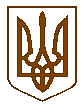 БУЧАНСЬКА     МІСЬКА      РАДАКИЇВСЬКОЇ ОБЛАСТІВ И К О Н А В Ч И  Й         К О М І Т Е ТР  І  Ш  Е  Н  Н  Я« 30   » листопада   2016 року                                                                                    № 465Про затвердження Положення промісцеві спеціалізовані служби цивільного захисту Бучанської міської ланки територіальної підсистеми ЄДС ЦЗ Київської області»              На виконання розпорядження голови Київської облдержадміністрації від 25.12.2015 року № 494 «Про затвердження Положення про територіальну підсистему єдиної державної системи цивільного захисту Київської області», з метою здійснення заходів щодо захисту населення і територій від надзвичайних ситуацій у мирний час та в особливий період, керуючись Кодексом цивільного захисту України та  Законом України «Про місцеве самоврядування в Україні», виконавчий комітет Бучанської міської радиВИРІШИВ:Затвердити «Положення про місцеві спеціалізовані служби цивільного захисту Бучанської міської ланки територіальної підсистеми ЄДС ЦЗ Київської області» (додається). Підприємствам, організаціям та установам міста забезпечити реалізацію Положення, затвердженого даним рішенням.Контроль за виконанням даного рішення покласти на юридичний відділ Бучанської міської ради.         Міський голова                                                                                   А.П.Федорук         В.о.керуючого справами                                                                   О.Ф.Пронько         Погоджено:         Завідувач юридичним відділом                                                           Т.О.Шаправський         Подання:         Начальник відділу з питань         надзвичайних ситуацій                                                                        С.М.Коваленко   ПОЛОЖЕННЯпро територіальну спеціалізовану службу цивільного захисту енергетики Бучанської міської ланки територіальної підсистеми єдиної державної системи цивільного захисту Київської області 1. ЗАГАЛЬНІ ПОЛОЖЕННЯ1.1. Територіальна спеціалізована служба цивільного захисту енергетики Бучанської міської ланки територіальної підсистеми єдиної державної системи цивільного захисту Київської області (надалі – Служба) утворюється відповідно до вимог Кодексу цивільного захисту України, постанови Кабінету Міністрів України від 09 січня 2014 року № 11 "Про затвердження Положення про єдину державну систему цивільного захисту", постанови Кабінету Міністрів України від 08 липня 2015 року № 469 "Про затвердження Положення про спеціалізовані служби цивільного захисту", розпорядження голови Київської обласної державної адміністрації від 25 грудня 2015 року № 494 "Про затвердження Положення про територіальну підсистему єдиної державної системи цивільного захисту Київської області". 1.2. Формується Служба на базі відділу житлово-комунального господарства Бучанської міської ради,  Ірпінського РП ПАТ «Київобленерго», Ірпінської філії ПАТ «Київоблгаз», ПКПП «Теплокомунсервіс», інших суб’єктів господарювання шляхом об'єднання об’єктових спеціалізованих служб та формувань цивільного захисту. 1.3. У своїй діяльності Служба керується Конституцією і законами України, актами Президента України, Кабінету Міністрів України, Міністерства енергетики та вугільної промисловості України, Міністерства внутрішніх справ України, розпорядженнями голови Київської обласної державної адміністрації, Бучанського міського голови та цим Положенням. 1.4. Служба створена для проведення спеціальних робіт і заходів цивільного захисту та їх забезпечення у разі загрози або виникнення надзвичайних ситуацій у мирний час та в особливий період. 1.5. Служба входить до складу сил цивільного захисту Бучанської міської ланки територіальної підсистеми єдиної державної системи цивільного захисту Київської області (далі – територіальна підсистема ЄДС ЦЗ).1.6. Функціонування та залучення Служби для проведення спеціальних робіт і заходів з цивільного захисту та її забезпечення здійснюється згідно з Кодексом цивільного захисту України у режимах повсякденного функціонування, підвищеної готовності, надзвичайної ситуації та надзвичайного стану відповідно до основних завдань і заходів ЄДС ЦЗ у таких режимах.1.7. В особливий період Служба функціонує відповідно до зазначеного Кодексу та з урахуванням особливостей, що визначаються Законами України "Про правовий режим воєнного стану", "Про мобілізаційну підготовку та мобілізацію", а також іншими нормативно-правовими актами у сфері цивільного захисту.1.8. Служба виконує свої завдання у взаємодії із структурними підрозділами місцевого органу виконавчої влади та органами місцевого самоврядування міста Буча, органами управління та силами інших спеціалізованих служб цивільного захисту Бучанської міської ланки територіальної підсистеми ЄДС ЦЗ Київської області.1.9. Доручення, вказівки, тощо, з питань, що належать до компетенції Служби, обов’язкові до виконання об’єктовими службами і формуваннями цивільного захисту. 1.10. Відповідальність за підготовку сил і засобів, які включені до складу Служби, несуть керівництво Служби, а також керівники підприємств, організацій та установ, підрозділи яких входять до складу Служби. 2. ОСНОВНІ ЗАВДАННЯ2.1. Участь у розробленні планів цивільного захисту міста Буча на поточний рік, планів реагування на надзвичайні ситуації міста Буча, планів евакуації населення і матеріальних цінностей міста Буча, планів цивільного захисту міста Буча на особливий період, з питань що стосується Служби. 2.2. Підтримання у готовності техніки і майна спеціального призначення для виконання завдань з цивільного захисту в мирний час та особливий період.2.3. Здійснення заходів з переведення Служби до функціонування в умовах підвищеної готовності, надзвичайної ситуації та особливого періоду.2.4. Інформування в установленому порядку керівного складу  Бучанської міської ланки територіальної підсистеми ЄДС ЦЗ Київської області про передумови та можливі наслідки надзвичайних ситуацій. 2.5. Організація та взаємодія з органами управління та силами цивільного захисту ланок функціональних підсистем в місті Буча, які залучаються до ліквідації наслідків надзвичайних ситуацій. 2.6. Організація і проведення аварійно-відновлювальних робіт на пошкоджених об’єктах мережі електропостачання.2.7. Забезпечення енергопостачання сил цивільного захисту під час проведення аварійно-рятувальних та інших невідкладних робіт, у тому числі з використанням автономних джерел енергопостачання (у разі їх наявності).2.8. Забезпечення енергопостачання суб’єктів господарювання, що забезпечують життєдіяльність населення.2.9. Координація заходів, які здійснюються суб’єктами господарювання незалежно від форми власності, щодо дотримання встановленого режиму світломаскування в особливий період.3. ОРГАНИ УПРАВЛІННЯ ТА СИЛИ3.1. Загальне керівництво Службою здійснює Бучанський міський голова – керівник Бучанської міської ланки територіальної підсистеми ЄДС ЦЗ Київської області, безпосереднє – начальник Служби - начальник відділу житлово-комунального господарства Бучанської міської ради. 3.2. Організаційну структуру та посадовий склад Служби визначає начальник служби для забезпечення повного та своєчасного виконання покладених на службу завдань, як у мирний час так і в особливий період. 3.3. У складі Служби передбачаються посади начальника служби, заступника (заступників) начальника служби, керівника ланки, групи, команди, посади інших фахівців за напрямками їх діяльності. 3.4. Начальником Служби є начальник відділу житлово-комунального господарства Бучанської міської ради. 3.5. Працівники, які включені до складу Служби, на час залучення до проведення аварійно-рятувальних та інших невідкладних відновлювальних робіт та комплексу заходів з ліквідації наслідків надзвичайних ситуацій, при загрозі виникнення або виникненні надзвичайної ситуації звільняються від виконання обов’язків за займаною посадою на підставі відповідних наказів, розпоряджень, вказівок тощо.3.6. Служба має право:- одержувати безкоштовно від органів управління, підприємств, установ та організацій, незалежно від форм власності і підпорядкування, інформацію, яка необхідна для виконання покладених на службу завдань;- надавати пропозиції до місцевої комісії з питань техногенно-екологічної безпеки і надзвичайних ситуацій при Бучанському міськвиконкомі щодо забезпечення заходів, пов'язаних з ліквідацією надзвичайних ситуацій, залучення органів управління та сил Служби.3.7. Начальник Служби у межах своєї компетенції та повноважень має право:- приймати рішення, видавати накази, надавати доручення та вказівки з питань щодо виконання завдань і функціонування Служби;- впроваджувати в установленому порядку План реагування на надзвичайні ситуації міста Буча  з питань компетенції Служби;-  здійснювати контроль за діяльністю органу управління, сил і формувань Служби. 3.8. Основними засобами Служби є:- спеціальне обладнання та інша техніка, що використовуються Службою та не підлягає поставкам до Збройних Сил України згідно з мобілізаційними планами;- штатна техніка та майно, відповідно до номенклатури організацій, які входять до складу Служби (індивідуальні засоби захисту, радіометрична та дозиметрична апаратура, засоби та прилади хімічної розвідки, засоби зв'язку та оповіщення, інженерне, медичне та інше майно тощо).3.9. Використання формувань Служби за призначенням і залучення до виконання завдань додаткових сил і засобів інших підприємств, установ і організацій, незалежно від форм власності та підпорядкування (що не входять до складу служби), здійснюється за рішенням міського голови м. Буча – керівника Бучанської міської ланки територіальної підсистеми ЄДС ЦЗ Київської області.4. ПЛАНУВАННЯ ТА ОРГАНІЗАЦІЯ ДІЯЛЬНОСТІ4.1. Для забезпечення планомірної діяльності та підтримання Служби у постійній готовності до виконання завдань за призначенням в Службі розробляються:- посадовий склад Служби, який затверджується начальником служби  та  погоджується з відділом з питань надзвичайних ситуацій, цивільного захисту населення та оборонно-мобілізаційної роботи Бучанської міської ради;- схема оповіщення керівного складу міської Служби в робочий та неробочий час;- інструкція взаємодії між підприємствами, установами та організаціями, що організаційно об'єднані у Службу;- календарний план основних заходів при переведенні Служби в режими функціонування;- витяг з плану реагування на надзвичайні ситуації техногенного та природного характеру міста Буча; - розрахунок сил та засобів Служби для роботи при виникненні надзвичайних ситуацій; - розрахунок забезпечення Служби засобами індивідуального захисту; - розрахунок забезпечення Служби засобами колективного захисту; - розрахунок забезпечення Служби автотранспортними засобами; - розрахунок накопичення матеріально-технічних засобів (майна) у Службі; - план підготовки керівного складу та формувань Служби на рік; - довідкові та інформаційні матеріали. 4.2. Органи управління та сили, організаційно об'єднані в Службу, перебувають у готовності до виконання завдань, передбачених Планами реагування на надзвичайні ситуації міста Буча та виконують завдання за призначенням у разі введення його в дію. 4.3. Управління силами та засобами Служби забезпечується: - приведенням у визначені строки сил і засобів Служби в готовність до дій за призначенням, чіткою організацією оповіщення об’єктових спеціалізованих служб та формувань цивільного захисту в умовах мирного часу та особливого періоду; - своєчасним доведенням до об’єктових спеціалізованих служб та формувань цивільного захисту завдань щодо їх застосування в умовах оперативної обстановки, керівництво та контроль за виконанням поставлених завдань, надання всебічної допомоги та їх чіткою взаємодією під час спільного виконання завдань; - чіткою організацією збору інформації про оперативну обстановку, своєчасним її опрацюванням і обміном даними; - комплексним використанням основних і дублюючих засобів управління та зв'язку; - застосуванням формалізованих документів. 4.4. Готовність до дій за призначенням Служби ґрунтується на: - організації ведення обліку сил, споруд, майна та інших засобів, що є в розпорядженні Служби; - розробці функціональних обов'язків посадовим особам Служби; - своєчасному поданні встановленої звітності та оперативної інформації органам управління вищого рівня. 5. ПІДГОТОВКА КАДРІВ І НАВЧАННЯ5.1. Підготовка Служби організовується та здійснюється на основі Плану основних заходів цивільного захисту міста Буча на рік, що затверджуються розпорядженням Бучанського міського голови, розпорядчих та організаційно-методичних актів МВС України, ДСНС України. 5.2. Особа, яка очолює спеціалізовану службу цивільного захисту Бучанської міської ланки територіальної підсистеми ЄДС ЦЗ Київської області один раз на три роки проходить функціональне навчання з питань цивільного захисту. 5.3. Навчання особового складу спеціалізованих формувань Служби здійснюється відповідно до постанови Кабінету Міністрів України від 26 червня 2013 року № 444 безпосередньо в установах та організаціях шляхом курсового навчання та під час спеціальних навчань і тренувань. 5.4. Основною формою підготовки Служби є спеціальні навчання (штабні тренування) періодичність та тривалість яких визначається постановою Кабінету Міністрів України 
від 26 червня 2013 року № 443. 6. МАТЕРІАЛЬНО-ТЕХНІЧНЕ ЗАБЕЗПЕЧЕННЯ6.1. Комплектування спеціалізованих формувань Служби особовим складом, забезпечення технікою, штатним майном, приладами, матеріальними ресурсами та засобами індивідуального захисту здійснюється установами і організаціями, на базі яких ці формування створено. 6.2. Забезпечення Служби автомобілями і спеціальним транспортом здійснюється за рахунок власного транспорту підприємств, установ і організацій, а також за рахунок транспорту підприємств, наданого у тимчасове підпорядкування за розпорядженням міського голови  м. Буча - керівника Бучанської міської ланки територіальної підсистеми ЄДС ЦЗ Київської області. 6.3. Матеріально-технічне забезпечення Служби при проведенні аварійно-рятувальних та інших невідкладних, відновлювальних робіт та комплексу заходів з ліквідації наслідків надзвичайних ситуацій в умовах мирного часу та особливого періоду здійснюється в обсягах і у терміни, передбачені Планом реагування на надзвичайні ситуації міста Буча. 7. ФІНАНСОВЕ ЗАБЕЗПЕЧЕННЯ7.1. Фінансування заходів Служби здійснюється за рахунок коштів на загальновиробничі, адміністративно-управлінські і експлуатаційні витрати підприємств, установ і організацій, організаційно об'єднаних у Службу. 7.2. Витрати, пов'язані з утриманням формувань Служби, які залучаються до ліквідації наслідків надзвичайних ситуацій у разі їх загрози або виникнення в умовах мирного часу (виплата середньої заробітної плати, безоплатне харчування, транспортне забезпечення, тощо), несуть:- підприємства, установи та організації, сили та засоби яких входять до складу Служби; - підприємства, установи та організації, в інтересах яких ведуться роботи та центральні, місцеві органи виконавчої влади і виконавчі органи місцевих рад, за рахунок резервних фондів відповідних бюджетів. 7.3. Під час ліквідації надзвичайних ситуацій місцевого та регіонального рівнів залучаються кошти підприємств, установ та організацій, на території яких вони виникли, та додатково місцеві фінансові та матеріальні резерви. 8. ОРГАНІЗАЦІЯ УПРАВЛІННЯ ТА ЗВ’ЯЗКУ8.1. Для керівництва Службою в умовах мирного часу та особливого періоду використовуються складові системи управління Бучанської міської ланки територіальної підсистеми ЄДС ЦЗ Київської області. 8.2. Управління силами Служби здійснюється з використанням стаціонарних, мобільних засобів зв'язку та радіостанцій. 8.3. Зв'язок організовується згідно зі схемою організації оповіщення та зв'язку Служби. 9. ПЕРЕВІРКА ДІЯЛЬНОСТІ ТА ФУНКЦІОНУВАННЯ9.1. Перевірка готовності Служби до вирішення завдань за призначенням здійснюється Бучанським міським головою, його заступниками згідно з повноваженнями або іншими особами за їх дорученням, представниками територіального підрозділу Державної служби України з надзвичайних ситуацій. 9.2. Конкретні терміни, порядок проведення та організацію забезпечення перевірки визначає безпосередньо посадова особа, за планом якої ці заходи проводяться. ПОЛОЖЕННЯпро територіальну спеціалізовану службу цивільного захисту із захисту сільськогосподарських тварин і рослин Бучанської міської  ланки територіальної підсистеми єдиної державної системи цивільного захисту Київської області 1. ЗАГАЛЬНІ ПОЛОЖЕННЯ1.1. Територіальна спеціалізована служба цивільного захисту із захисту сільськогосподарських тварин і рослин Бучанської міської ланки територіальної підсистеми єдиної державної системи цивільного захисту Київської області (надалі – Служба) утворюється відповідно до вимог Кодексу цивільного захисту України, постанови Кабінету Міністрів України від 09 січня 2014 року № 11 "Про затвердження Положення про єдину державну систему цивільного захисту", постанови Кабінету Міністрів України від 08 липня 2015 року № 469 "Про затвердження Положення про спеціалізовані служби цивільного захисту", розпорядження голови Київської обласної державної адміністрації від 25 грудня 2015 року № 494 "Про затвердження Положення про територіальну підсистему єдиної державної системи цивільного захисту Київської області". 1.2. Формується Служба на базі Гостомельської та Ворзельської  дільничних  лікарень ветеринарної медицини, відділу державного нагляду за дотриманням санітарного законодавства управління Держпродспоживслужби в м. Ірпені, інших спеціалізованих служб та формувань цивільного захисту. 1.3. У своїй діяльності Служба керується Конституцією і законами України, актами Президента України, Кабінету Міністрів України, Міністерства енергетики та вугільної промисловості України, Міністерства внутрішніх справ України, розпорядженнями голови Київської обласної державної адміністрації, Бучанського міського голови та цим Положенням. 1.4. Служба створена для проведення спеціальних робіт і заходів цивільного захисту та їх забезпечення у разі загрози або виникнення надзвичайних ситуацій у мирний час та в особливий період. 1.5. Служба входить до складу сил цивільного захисту Бучанської міської ланки територіальної підсистеми єдиної державної системи цивільного захисту Київської області (далі – територіальна підсистема ЄДС ЦЗ).1.6. Функціонування та залучення Служби для проведення спеціальних робіт і заходів з цивільного захисту та її забезпечення здійснюється згідно з Кодексом цивільного захисту України у режимах повсякденного функціонування, підвищеної готовності, надзвичайної ситуації та надзвичайного стану відповідно до основних завдань і заходів ЄДС ЦЗ у таких режимах.1.7. В особливий період Служба функціонує відповідно до зазначеного Кодексу та з урахуванням особливостей, що визначаються Законами України "Про правовий режим воєнного стану", "Про мобілізаційну підготовку та мобілізацію", а також іншими нормативно-правовими актами у сфері цивільного захисту.1.8. Служба виконує свої завдання у взаємодії із структурними підрозділами місцевого органу виконавчої влади та органами місцевого самоврядування міста Буча, органами управління та силами інших спеціалізованих служб цивільного захисту Бучанської міської ланки територіальної підсистеми ЄДС ЦЗ Київської області.1.9. Доручення, вказівки, тощо, з питань, що належать до компетенції Служби, обов’язкові до виконання об’єктовими службами і формуваннями цивільного захисту. 1.10. Відповідальність за підготовку сил і засобів, які включені до складу Служби, несуть керівництво Служби, а також керівники підприємств, організацій та установ, підрозділи яких входять до складу Служби. 2. ОСНОВНІ ЗАВДАННЯ2.1. Участь у розробленні планів цивільного захисту міста Буча на поточний рік, планів реагування на надзвичайні ситуації міста Буча, планів евакуації населення і матеріальних цінностей міста Буча, планів цивільного захисту міста Буча на особливий період, з питань що стосується Служби. 2.2. Підтримання у постійній готовності сільськогосподарської та спеціальної техніки, сил і засобів служби для роботи на зараженій місцевості, здійснення спеціальної обробки тварин і рослин, що заражені (уражені), знезараження території, приміщень, де зберігається продукція тваринництва та рослинництва в мирний час та особливий період. 2.3. Здійснення заходів з переведення Служби до функціонування в умовах підвищеної готовності, надзвичайної ситуації та особливого періоду.2.4. Інформування в установленому порядку керівного складу  Бучанської міської ланки територіальної підсистеми ЄДС ЦЗ Київської області про передумови та можливі наслідки надзвичайних ситуацій. 2.5. Організація та взаємодія з органами управління та силами цивільного захисту ланок функціональних підсистем в місті Буча, які залучаються до ліквідації наслідків надзвичайних ситуацій. 2.6. Проведення моніторингу стану забруднення радіоактивними та небезпечними хімічними речовинами, біологічними засобами сільськогосподарських угідь, продукції рослинництва, поверхневих вод, призначених для сільськогосподарських потреб. 2.7. Проведення спеціальної розвідки в місцях виникнення (загрози виникнення) надзвичайних ситуацій, шляхів руху сил цивільного захисту та маршрутів евакуації. 2.8. Проведення робіт з ліквідації епізоотій та епіфітотій, здійснення епізоотичного, фітосанітарного і токсикологічного контролю під час проведення робіт з ліквідації наслідків надзвичайних ситуацій. 2.9. Здійснення відповідно до компетенції контролю за безпечністю харчових продуктів і кормів під час виникнення надзвичайних ситуацій, участь у здійсненні заходів щодо забезпечення безпечності харчових продуктів та сировини для їх виготовлення рослинного та тваринного походження. 2.10. Прийняття участі у здійсненні заходів щодо спеціальної обробки територій, приміщень, сільськогосподарських тварин і рослин, продукції тваринництва та рослинництва. 2.11. Здійснення агрономічного обстеження, ветеринарної діагностики, лікування тварин, що заражені (уражені), знезараження посівів, пасовищ, продукції тваринництва і рослинництва. 2.12. Здійснення санітарних та фітосанітарних заходів. 2.13. Прийняття участі у здійсненні заходів щодо захисту джерел і систем водопостачання для тварин від небезпечних факторів ураження. 2.14. Організація заходів із знищення зерна, продовольства, харчової сировини, фуражу та інших матеріальних засобів, що не підлягають знезараженню. 2.15. Забезпечення створення резерву спеціального майна і засобів для захисту свійських тварин, сільськогосподарських рослин у разі виникнення надзвичайних ситуацій. 2.16. Прийняття участі у сільськогосподарському виробництві на забруднених територіях та здійснення контролю за безпечністю такого виробництва. 2.17. Прийняття участі у зборі, утилізації або знищенні загиблих тварин, водних біоресурсів та відходів тваринного походження. 3. ОРГАНИ УПРАВЛІННЯ ТА СИЛИ3.1. Загальне керівництво Службою здійснює Бучанський міський голова– керівник Бучанської міської ланки територіальної підсистеми ЄДС ЦЗ Київської області, безпосереднє – начальник Служби – головний лікар Гостомельської дільничної лікарні ветеринарної медицини.3.2. Організаційну структуру та посадовий склад Служби визначає начальник служби для забезпечення повного та своєчасного виконання покладених на службу завдань як у мирний час, так і в особливий період. 3.3. У складі Служби передбачаються посади начальника служби, заступника (заступників) начальника служби, керівника ланки, групи, команди, посади інших фахівців за напрямками їх діяльності. 3.4. Начальником Служби є головний лікар Гостомельської дільничної лікарні ветеринарної медицини.3.5. Працівники, які включені до складу Служби, на час залучення до проведення аварійно-рятувальних та інших невідкладних, відновлювальних робіт та комплексу заходів з ліквідації наслідків надзвичайних ситуацій, при загрозі виникнення або виникненні надзвичайної ситуації звільняються від виконання обов’язків за займаною посадою на підставі відповідних наказів, розпоряджень, вказівок тощо.3.6. Служба має право:- одержувати безкоштовно від органів управління, підприємств, установ та організацій, незалежно від форм власності і підпорядкування, інформацію, яка необхідна для виконання покладених на службу завдань;- надавати пропозиції до місцевої комісії з питань техногенно-екологічної безпеки і надзвичайних ситуацій при Бучанському міськвиконкомі щодо забезпечення заходів, пов'язаних з ліквідацією надзвичайних ситуацій, залучення органів управління та сил Служби.3.7. Начальник Служби у межах своєї компетенції та повноважень має право:- приймати рішення, видавати накази, надавати доручення та вказівки з питань щодо виконання завдань і функціонування Служби;- впроваджувати в установленому порядку План реагування на надзвичайні ситуації міста Буча  з питань компетенції Служби;-  здійснювати контроль за діяльністю органу управління, сил і формувань Служби. 3.8. Основними засобами Служби є:- спеціальне обладнання та інша техніка, що використовуються Службою та не підлягає поставкам до Збройних Сил України згідно з мобілізаційними планами;- штатна техніка та майно, відповідно до номенклатури організацій, які входять до складу Служби (індивідуальні засоби захисту, радіометрична та дозиметрична апаратура, засоби та прилади хімічної розвідки, засоби зв'язку та оповіщення, інженерне, медичне та інше майно тощо).3.9. Використання формувань Служби за призначенням і залучення до виконання завдань додаткових сил і засобів інших підприємств, установ і організацій, незалежно від форм власності та підпорядкування (що не входять до складу служби), здійснюється за рішенням міського голови м. Буча – керівника Бучанської міської ланки територіальної підсистеми ЄДС ЦЗ Київської області.4. ПЛАНУВАННЯ ТА ОРГАНІЗАЦІЯ ДІЯЛЬНОСТІ4.1. Для забезпечення планомірної діяльності та підтримання Служби у постійній готовності до виконання завдань за призначенням в Службі розробляються:- посадовий склад Служби, який затверджується начальником служби  та  погоджується з відділом з питань надзвичайних ситуацій, цивільного захисту населення та оборонно-мобілізаційної роботи Бучанської міської ради;- схема оповіщення керівного складу міської Служби в робочий та неробочий час;- інструкція взаємодії між підприємствами, установами та організаціями, що організаційно об'єднані у Службу;- календарний план основних заходів при переведенні Служби в режими функціонування;- витяг з плану реагування на надзвичайні ситуації техногенного та природного характеру міста Буча; - розрахунок сил та засобів Служби для роботи при виникненні надзвичайних ситуацій; - розрахунок забезпечення Служби засобами індивідуального захисту; - розрахунок забезпечення Служби засобами колективного захисту; - розрахунок забезпечення Служби автотранспортними засобами; - розрахунок накопичення матеріально-технічних засобів (майна) у Службі; - план підготовки керівного складу та формувань Служби на рік; - довідкові та інформаційні матеріали. 4.2. Органи управління та сили, організаційно об'єднані в Службу, перебувають у готовності до виконання завдань, передбачених Планами реагування на надзвичайні ситуації міста Буча та виконують завдання за призначенням у разі введення його в дію. 4.3. Управління силами та засобами Служби забезпечується: - приведенням у визначені строки сил і засобів Служби в готовність до дій за призначенням, чіткою організацією оповіщення об’єктових спеціалізованих служб та формувань цивільного захисту в умовах мирного часу та особливого періоду; - своєчасним доведенням до об’єктових спеціалізованих служб та формувань цивільного захисту завдань щодо їх застосування в умовах оперативної обстановки, керівництво та контроль за виконанням поставлених завдань, надання всебічної допомоги та їх чіткою взаємодією під час спільного виконання завдань; - чіткою організацією збору інформації про оперативну обстановку, своєчасним її опрацюванням і обміном даними; - комплексним використанням основних і дублюючих засобів управління та зв'язку; - застосуванням формалізованих документів. 4.4. Готовність до дій за призначенням Служби ґрунтується на: - організації ведення обліку сил, споруд, майна та інших засобів, що є в розпорядженні Служби; - розробці функціональних обов'язків посадовим особам Служби; - своєчасному поданні встановленої звітності та оперативної інформації органам управління вищого рівня. 5. ПІДГОТОВКА КАДРІВ І НАВЧАННЯ5.1. Підготовка Служби організовується та здійснюється на основі Плану основних заходів цивільного захисту міста Буча на рік, що затверджуються розпорядженням Бучанського міського голови, розпорядчих та організаційно-методичних актів МВС України, ДСНС України. 5.2. Особа, яка очолює спеціалізовану службу цивільного захисту Бучанської міської ланки територіальної підсистеми ЄДС ЦЗ Київської області один раз на три роки проходить функціональне навчання з питань цивільного захисту. 5.3. Навчання особового складу спеціалізованих формувань Служби здійснюється відповідно до постанови Кабінету Міністрів України від 26 червня 2013 року № 444 безпосередньо в установах та організаціях шляхом курсового навчання та під час спеціальних навчань і тренувань. 5.4. Основною формою підготовки Служби є спеціальні навчання (штабні тренування) періодичність та тривалість яких визначається постановою Кабінету Міністрів України від 26 червня 2013 року № 443. 6. МАТЕРІАЛЬНО-ТЕХНІЧНЕ ЗАБЕЗПЕЧЕННЯ6.1. Комплектування спеціалізованих формувань Служби особовим складом, забезпечення технікою, штатним майном, приладами, матеріальними ресурсами та засобами індивідуального захисту здійснюється установами і організаціями, на базі яких ці формування створено. 6.2. Забезпечення Служби автомобілями і спеціальним транспортом здійснюється за рахунок власного транспорту підприємств, установ і організацій, а також за рахунок транспорту підприємств, наданого у тимчасове підпорядкування за розпорядженням міського голови м. Буча - керівника Бучанської міської ланки територіальної підсистеми ЄДС ЦЗ Київської області. 6.3. Матеріально-технічне забезпечення Служби при проведенні аварійно-рятувальних та інших невідкладних, відновлювальних робіт та комплексу заходів з ліквідації наслідків надзвичайних ситуацій в умовах мирного часу та особливого періоду здійснюється в обсягах і у терміни, передбачені Планом реагування на надзвичайні ситуації міста Буча.7. ФІНАНСОВЕ ЗАБЕЗПЕЧЕННЯ7.1. Фінансування заходів Служби здійснюється за рахунок коштів на загальновиробничі, адміністративно-управлінські і експлуатаційні витрати підприємств, установ і організацій, організаційно об'єднаних у Службу. 7.2. Витрати, пов'язані з утриманням формувань Служби, які залучаються до ліквідації наслідків надзвичайних ситуацій у разі їх загрози або виникнення в умовах мирного часу (виплата середньої заробітної плати, безоплатне харчування, транспортне забезпечення, тощо), несуть:- підприємства, установи та організації, сили та засоби яких входять до складу Служби; - підприємства, установи та організації, в інтересах яких ведуться роботи та центральні, місцеві органи виконавчої влади і виконавчі органи місцевих рад, за рахунок резервних фондів відповідних бюджетів. 7.3. Під час ліквідації надзвичайних ситуацій місцевого та регіонального рівнів залучаються кошти підприємств, установ та організацій, на території яких вони виникли, та додатково місцеві фінансові та матеріальні резерви. 8. ОРГАНІЗАЦІЯ УПРАВЛІННЯ ТА ЗВ’ЯЗКУ8.1. Для керівництва Службою в умовах мирного часу та особливого періоду використовуються складові системи управління Бучанської міської ланки територіальної підсистеми ЄДС ЦЗ Київської області. 8.2. Управління силами Служби здійснюється з використанням стаціонарних, мобільних засобів зв'язку та радіостанцій. 8.3. Зв'язок організовується згідно зі схемою організації оповіщення та зв'язку Служби. 9. ПЕРЕВІРКА ДІЯЛЬНОСТІ ТА ФУНКЦІОНУВАННЯ9.1. Перевірка готовності Служби до вирішення завдань за призначенням здійснюється міським головою м. Буча, його заступниками згідно з повноваженнями або іншими особами за їх дорученням, представниками територіального підрозділу Державної служби України з надзвичайних ситуацій. 9.2. Конкретні терміни, порядок проведення та організацію забезпечення перевірки визначає безпосередньо посадова особа, за планом якої ці заходи проводяться. ПОЛОЖЕННЯпро територіальну інженерну спеціалізовану службу цивільного захисту Бучанської міської ланки територіальної підсистеми єдиної державної системи цивільного захисту Київської області 1. ЗАГАЛЬНІ ПОЛОЖЕННЯ1.1. Територіальна інженерна спеціалізована служба цивільного захисту Бучанської міської ланки територіальної підсистеми єдиної державної системи цивільного захисту Київської області (надалі – Служба) утворюється відповідно до вимог Кодексу цивільного захисту України, постанови Кабінету Міністрів України від 09 січня 2014 року № 11 "Про затвердження Положення про єдину державну систему цивільного захисту", постанови Кабінету Міністрів України від 08 липня 2015 року № 469 "Про затвердження Положення про спеціалізовані служби цивільного захисту", розпорядження голови Київської обласної державної адміністрації від 25 грудня 2015 року № 494 "Про затвердження Положення про територіальну підсистему єдиної державної системи цивільного захисту Київської області". 1.2. Формується Служба на базі відділу містобудування та архітектури Бучанської міської ради, ПрАТ „Меліоратор”, ТОВ «Техпромсервіс ЛТД», ПАТ „Південтеплоенергомонтаж”, в разі потреби, інших суб’єктів господарювання, що здійснюють свою діяльність у сфері будівництва та суб’єктів господарювання, що мають ліцензію, сертифікат щодо обстеження будівель та споруд шляхом об'єднання об’єктових спеціалізованих служб та формувань цивільного захисту. 1.3. У своїй діяльності Служба керується Конституцією і законами України, актами Президента України, Кабінету Міністрів України, Міністерства енергетики та вугільної промисловості України, Міністерства внутрішніх справ України, розпорядженнями голови Київської обласної державної адміністрації, Бучанського міського голоаи та цим Положенням. 1.4. Служба створена для проведення спеціальних робіт і заходів цивільного захисту та їх забезпечення у разі загрози або виникнення надзвичайних ситуацій у мирний час та в особливий період. 1.5. Служба входить до складу сил цивільного захисту Бучанської міської ланки територіальної підсистеми єдиної державної системи цивільного захисту Київської області (далі – територіальна підсистема ЄДС ЦЗ).1.6. Функціонування та залучення Служби для проведення спеціальних робіт і заходів з цивільного захисту та її забезпечення здійснюється згідно з Кодексом цивільного захисту України у режимах повсякденного функціонування, підвищеної готовності, надзвичайної ситуації та надзвичайного стану відповідно до основних завдань і заходів ЄДС ЦЗ у таких режимах.1.7. В особливий період Служба функціонує відповідно до зазначеного Кодексу та з урахуванням особливостей, що визначаються Законами України "Про правовий режим воєнного стану", "Про мобілізаційну підготовку та мобілізацію", а також іншими нормативно-правовими актами у сфері цивільного захисту.1.8. Служба виконує свої завдання у взаємодії із структурними підрозділами місцевого органу виконавчої влади та органами місцевого самоврядування міста Буча, органами управління та силами інших спеціалізованих служб цивільного захисту Бучанської міської ланки територіальної підсистеми ЄДС ЦЗ Київської області.1.9. Доручення, вказівки, тощо, з питань, що належать до компетенції Служби, обов’язкові до виконання об’єктовими службами і формуваннями цивільного захисту. 1.10. Відповідальність за підготовку сил і засобів, які включені до складу Служби, несуть керівництво Служби, а також керівники підприємств, організацій та установ, підрозділи яких входять до складу Служби. 2. ОСНОВНІ ЗАВДАННЯ2.1. Участь у розробленні планів цивільного захисту міста Буча на поточний рік, планів реагування на надзвичайні ситуації міста Буча, планів евакуації населення і матеріальних цінностей міста Буча, планів цивільного захисту міста Буча на особливий період, з питань що стосується Служби. 2.2. Підтримання у готовності техніки і майна спеціального призначення для виконання завдань з цивільного захисту в мирний час та особливий період.2.3. Здійснення заходів з переведення Служби до функціонування в умовах підвищеної готовності, надзвичайної ситуації та особливого періоду.2.4. Інформування в установленому порядку керівного складу  Бучанської міської ланки територіальної підсистеми ЄДС ЦЗ Київської області про передумови та можливі наслідки надзвичайних ситуацій. 2.5. Організація та взаємодія з органами управління та силами цивільного захисту ланок функціональних підсистем в місті Буча, які залучаються до ліквідації наслідків надзвичайних ситуацій. 2.6. Проведення спеціальної розвідки в місцях виникнення (загрози виникнення) надзвичайної ситуації, шляхів руху сил цивільного захисту та маршрутів евакуації.2.7. Організація будівництва протизсувних, протиповеневих, протиерозійних та інших інженерних споруд спеціального призначення.2.8. Організація обстеження будівель, споруд, інженерних мереж і транспортних комунікацій, здійснення заходів щодо їх безпечної експлуатації.2.9. Здійснення інженерного забезпечення сил цивільного захисту в місцях їх розташування під час висування до зон надзвичайних ситуацій, зон можливого ураження та на визначені об’єкти для виконання робіт.2.10. Здійснення методичного забезпечення робіт і заходів під час будівництва та інженерного захисту об’єктів і територій.2.11. Ведення обліку інженерної техніки, що може бути залучена для проведення аварійно-рятувальних та інших невідкладних робіт, залучення її до проведення таких робіт.3. ОРГАНИ УПРАВЛІННЯ ТА СИЛИ3.1. Загальне керівництво Службою здійснює Бучанський міський голова – керівник Бучанської міської ланки територіальної підсистеми ЄДС ЦЗ Київської області, безпосереднє – начальник Служби - начальник відділу містобудування та архітектури Бучанської міської ради. 3.2. Організаційну структуру та посадовий склад Служби визначає начальник служби для забезпечення повного та своєчасного виконання покладених на службу завдань як у мирний час, так і в особливий період. 3.3. У складі Служби передбачаються посади начальника служби, заступника (заступників) начальника служби, керівника ланки, групи, команди, посади інших фахівців за напрямками їх діяльності. 3.4. Начальником Служби є начальник відділу містобудування та архітектури Бучанської міської ради. 3.5. Працівники, які включені до складу Служби, на час залучення до проведення аварійно-рятувальних та інших невідкладних, відновлювальних робіт та комплексу заходів з ліквідації наслідків надзвичайних ситуацій, при загрозі виникнення або виникненні надзвичайної ситуації звільняються від виконання обов’язків за займаною посадою на підставі відповідних наказів, розпоряджень, вказівок тощо.3.6. Служба має право:- одержувати безкоштовно від органів управління, підприємств, установ та організацій, незалежно від форм власності і підпорядкування, інформацію, яка необхідна для виконання покладених на службу завдань;- надавати пропозиції до місцевої комісії з питань техногенно-екологічної безпеки і надзвичайних ситуацій при Бучанському міськвиконкомі щодо забезпечення заходів, пов'язаних з ліквідацією надзвичайних ситуацій, залучення органів управління та сил Служби.3.7. Начальник Служби у межах своєї компетенції та повноважень має право:- приймати рішення, видавати накази, надавати доручення та вказівки з питань щодо виконання завдань і функціонування Служби;- впроваджувати в установленому порядку План реагування на надзвичайні ситуації міста Буча  з питань компетенції Служби;-  здійснювати контроль за діяльністю органу управління, сил і формувань Служби. 3.8. Основними засобами Служби є:- спеціальне обладнання та інша техніка, що використовуються Службою та не підлягає поставкам до Збройних Сил України згідно з мобілізаційними планами;- штатна техніка та майно, відповідно до номенклатури організацій, які входять до складу Служби (індивідуальні засоби захисту, радіометрична та дозиметрична апаратура, засоби та прилади хімічної розвідки, засоби зв'язку та оповіщення, інженерне, медичне та інше майно тощо).3.9. Використання формувань Служби за призначенням і залучення до виконання завдань додаткових сил і засобів інших підприємств, установ і організацій, незалежно від форм власності та підпорядкування (що не входять до складу служби), здійснюється за рішенням міського голови м. Буча – керівника Бучанської міської ланки територіальної підсистеми ЄДС ЦЗ Київської області. (міської) ланки територіальної підсистеми ЄДС ЦЗ Київської області.4. ПЛАНУВАННЯ ТА ОРГАНІЗАЦІЯ ДІЯЛЬНОСТІ4.1. Для забезпечення планомірної діяльності та підтримання Служби у постійній готовності до виконання завдань за призначенням в Службі розробляються:- посадовий склад Служби, який затверджується начальником служби  та  погоджується з відділом з питань надзвичайних ситуацій, цивільного захисту населення та оборонно-мобілізаційної роботи Бучанської міської ради;- схема оповіщення керівного складу міської Служби в робочий та неробочий час;- інструкція взаємодії між підприємствами, установами та організаціями, що організаційно об'єднані у Службу;- календарний план основних заходів при переведенні Служби в режими функціонування;- витяг з плану реагування на надзвичайні ситуації техногенного та природного характеру міста Буча; - розрахунок сил та засобів Служби для роботи при виникненні надзвичайних ситуацій; - розрахунок забезпечення Служби засобами індивідуального захисту; - розрахунок забезпечення Служби засобами колективного захисту; - розрахунок забезпечення Служби автотранспортними засобами; - розрахунок накопичення матеріально-технічних засобів (майна) у Службі; - план підготовки керівного складу та формувань Служби на рік; - довідкові та інформаційні матеріали. 4.2. Органи управління та сили, організаційно об'єднані в Службу, перебувають у готовності до виконання завдань, передбачених Планами реагування на надзвичайні ситуації міста Буча та виконують завдання за призначенням у разі введення його в дію. 4.3. Управління силами та засобами Служби забезпечується: - приведенням у визначені строки сил і засобів Служби в готовність до дій за призначенням, чіткою організацією оповіщення об’єктових спеціалізованих служб та формувань цивільного захисту в умовах мирного часу та особливого періоду; - своєчасним доведенням до об’єктових спеціалізованих служб та формувань цивільного захисту завдань щодо їх застосування в умовах оперативної обстановки, керівництво та контроль за виконанням поставлених завдань, надання всебічної допомоги та їх чіткою взаємодією під час спільного виконання завдань; - чіткою організацією збору інформації про оперативну обстановку, своєчасним її опрацюванням і обміном даними; - комплексним використанням основних і дублюючих засобів управління та зв'язку; - застосуванням формалізованих документів. 4.4. Готовність до дій за призначенням Служби ґрунтується на: - організації ведення обліку сил, споруд, майна та інших засобів, що є в розпорядженні Служби; - розробці функціональних обов'язків посадовим особам Служби; - своєчасному поданні встановленої звітності та оперативної інформації органам управління вищого рівня. 5. ПІДГОТОВКА КАДРІВ І НАВЧАННЯ5.1. Підготовка Служби організовується та здійснюється на основі Плану основних заходів цивільного захисту міста Буча на рік, що затверджуються розпорядженням Бучанського міського голови, розпорядчих та організаційно-методичних актів МВС України, ДСНС України. 5.2. Особа, яка очолює спеціалізовану службу цивільного захисту Бучанської міської ланки територіальної підсистеми ЄДС ЦЗ Київської області один раз на три роки проходить функціональне навчання з питань цивільного захисту. 5.3. Навчання особового складу спеціалізованих формувань Служби здійснюється відповідно до постанови Кабінету Міністрів України від 26 червня 2013 року № 444 безпосередньо в установах та організаціях шляхом курсового навчання та під час спеціальних навчань і тренувань. 5.4. Основною формою підготовки Служби є спеціальні навчання (штабні тренування) періодичність та тривалість яких визначається постановою Кабінету Міністрів України 
від 26 червня 2013 року № 443. 6. МАТЕРІАЛЬНО-ТЕХНІЧНЕ ЗАБЕЗПЕЧЕННЯ6.1. Комплектування спеціалізованих формувань Служби особовим складом, забезпечення технікою, штатним майном, приладами, матеріальними ресурсами та засобами індивідуального захисту здійснюється установами і організаціями, на базі яких ці формування створено. 6.2. Забезпечення Служби автомобілями і спеціальним транспортом здійснюється за рахунок власного транспорту підприємств, установ і організацій, а також за рахунок транспорту підприємств, наданого у тимчасове підпорядкування за розпорядженням міського голови         м. Буча - керівника Бучанської міської ланки територіальної підсистеми ЄДС ЦЗ Київської області. 6.3. Матеріально-технічне забезпечення Служби при проведенні аварійно-рятувальних та інших невідкладних, відновлювальних робіт та комплексу заходів з ліквідації наслідків надзвичайних ситуацій в умовах мирного часу та особливого періоду здійснюється в обсягах і у терміни, передбачені Планом реагування на надзвичайні ситуації міста Буч7. ФІНАНСОВЕ ЗАБЕЗПЕЧЕННЯ7.1. Фінансування заходів Служби здійснюється за рахунок коштів на загальновиробничі, адміністративно-управлінські і експлуатаційні витрати підприємств, установ і організацій, організаційно об'єднаних у Службу. 7.2. Витрати, пов'язані з утриманням формувань Служби, які залучаються до ліквідації наслідків надзвичайних ситуацій у разі їх загрози або виникнення в умовах мирного часу (виплата середньої заробітної плати, безоплатне харчування, транспортне забезпечення, тощо), несуть:- підприємства, установи та організації, сили та засоби яких входять до складу Служби; - підприємства, установи та організації, в інтересах яких ведуться роботи та центральні, місцеві органи виконавчої влади і виконавчі органи місцевих рад, за рахунок резервних фондів відповідних бюджетів. 7.3. Під час ліквідації надзвичайних ситуацій місцевого та регіонального рівнів залучаються кошти підприємств, установ та організацій, на території яких вони виникли, та додатково місцеві фінансові та матеріальні резерви8. ОРГАНІЗАЦІЯ УПРАВЛІННЯ ТА ЗВ’ЯЗКУ8.1. Для керівництва Службою в умовах мирного часу та особливого періоду використовуються складові системи управління Бучанської міської ланки територіальної підсистеми ЄДС ЦЗ Київської області. 8.2. Управління силами Служби здійснюється з використанням стаціонарних, мобільних засобів зв'язку та радіостанцій. 8.3. Зв'язок організовується згідно зі схемою організації оповіщення та зв'язку Служби. 9. ПЕРЕВІРКА ДІЯЛЬНОСТІ ТА ФУНКЦІОНУВАННЯ9.1. Перевірка готовності Служби до вирішення завдань за призначенням здійснюється Бучанським міським головою, його заступниками згідно з повноваженнями або іншими особами за їх дорученням, представниками територіального підрозділу Державної служби України з надзвичайних ситуацій. 9.2. Конкретні терміни, порядок проведення та організацію забезпечення перевірки визначає безпосередньо посадова особа, за планом якої ці заходи проводятьсяПОЛОЖЕННЯпро територіальну комунально-технічну спеціалізовану службу цивільного захисту Бучанської міської ланки територіальної підсистеми єдиної державної системи цивільного захисту Київської області 1. ЗАГАЛЬНІ ПОЛОЖЕННЯ1.1. Територіальна комунально-технічна спеціалізована служба цивільного захисту Бучанської міської ланки територіальної підсистеми єдиної державної системи цивільного захисту Київської області (надалі – Служба) утворюється відповідно до вимог Кодексу цивільного захисту України, постанови Кабінету Міністрів України від 09 січня 2014 року № 11 "Про затвердження Положення про єдину державну систему цивільного захисту", постанови Кабінету Міністрів України від 08 липня 2015 року № 469 "Про затвердження Положення про спеціалізовані служби цивільного захисту", розпорядження голови Київської обласної державної адміністрації від 25 грудня 2015 року № 494 "Про затвердження Положення про територіальну підсистему єдиної державної системи цивільного захисту Київської області". 1.2. Формується Служба на базі відділу житлово-комунального господарства Бучанської міської ради, КП „Бучанське УЖКГ”, КП «Ірпіньводоканал» та інших суб’єктів господарювання, що надають послуги з водопостачання та водовідведення шляхом об'єднання об’єктових спеціалізованих служб та формувань цивільного захисту. 1.3. У своїй діяльності Служба керується Конституцією і законами України, актами Президента України, Кабінету Міністрів України, Міністерства енергетики та вугільної промисловості України, Міністерства внутрішніх справ України, розпорядженнями голови Київської обласної державної адміністрації, Бучанського міського голови та цим Положенням. 1.4. Служба створена для проведення спеціальних робіт і заходів цивільного захисту та їх забезпечення у разі загрози або виникнення надзвичайних ситуацій у мирний час та в особливий період. 1.5. Служба входить до складу сил цивільного захисту Бучанської міської ланки територіальної підсистеми єдиної державної системи цивільного захисту Київської області (далі – територіальна підсистема ЄДС ЦЗ).1.6. Функціонування та залучення Служби для проведення спеціальних робіт і заходів з цивільного захисту та її забезпечення здійснюється згідно з Кодексом цивільного захисту України у режимах повсякденного функціонування, підвищеної готовності, надзвичайної ситуації та надзвичайного стану відповідно до основних завдань і заходів ЄДС ЦЗ у таких режимах.1.7. В особливий період Служба функціонує відповідно до зазначеного Кодексу та з урахуванням особливостей, що визначаються Законами України "Про правовий режим воєнного стану", "Про мобілізаційну підготовку та мобілізацію", а також іншими нормативно-правовими актами у сфері цивільного захисту.1.8. Служба виконує свої завдання у взаємодії із структурними підрозділами місцевого органу виконавчої влади та органами місцевого самоврядування міста Буча, органами управління та силами інших спеціалізованих служб цивільного захисту Бучанської міської ланки територіальної підсистеми ЄДС ЦЗ Київської області.1.9. Доручення, вказівки, тощо, з питань, що належать до компетенції Служби, обов’язкові до виконання об’єктовими службами і формуваннями цивільного захисту. 1.10. Відповідальність за підготовку сил і засобів, які включені до складу Служби, несуть керівництво Служби, а також керівники підприємств, організацій та установ, підрозділи яких входять до складу Служби. 2. ОСНОВНІ ЗАВДАННЯ2.1. Участь у розробленні планів цивільного захисту міста Буча на поточний рік, планів реагування на надзвичайні ситуації міста Буча, планів евакуації населення і матеріальних цінностей міста Буча, планів цивільного захисту міста Буча на особливий період, з питань що стосується Служби. 2.2. Підтримання у готовності техніки і майна спеціального призначення для виконання завдань з цивільного захисту в мирний час та особливий період.2.3. Здійснення заходів з переведення Служби до функціонування в умовах підвищеної готовності, надзвичайної ситуації та особливого періоду.2.4. Інформування в установленому порядку керівного складу  Бучанської міської ланки територіальної підсистеми ЄДС ЦЗ Київської області про передумови та можливі наслідки надзвичайних ситуацій. 2.5. Організація та взаємодія з органами управління та силами цивільного захисту ланок функціональних підсистем в місті Буча, які залучаються до ліквідації наслідків надзвичайних ситуацій. 2.6. Проведення спеціальної розвідки в місцях виникнення (загрози виникнення) надзвичайних ситуацій, шляхів руху сил цивільного захисту та маршрутів евакуації.2.7. Визначення шкоди, заподіяної об’єктам комунальної сфери і нерухомому майну громадян внаслідок виникнення надзвичайних ситуацій, потребу в матеріальних ресурсах, необхідних для проведення аварійно-рятувальних та інших невідкладних робіт, а також повного відновлення пошкоджених (зруйнованих) об’єктів.2.8. Здійснення розчищення шляхів руху сил цивільного захисту та маршрутів евакуації.2.9. Організація та здійснення організаційно-технічних заходів щодо підвищення стійкості комунально-енергетичних мереж, проведення невідкладних аварійно-відновлювальних робіт на них та їх спорудах.2.10. Здійснення посипання спеціальними сумішами вулиць і доріг населених пунктів, а також очищення зливової каналізації та дренажних систем населених пунктів, зливостоків, систем поверхневого водовідведення та зливо-приймальних колодязів.2.11. Організація підвезення (подачу) питної та технічної води у зони, де здійснюються заходи щодо запобігання виникненню надзвичайних ситуацій та ліквідації їх наслідків.2.12. Ведення обліку спеціальної техніки, що може бути залучена для проведення аварійно-рятувальних та інших невідкладних робіт на об’єктах комунальної сфери, залучення її до проведення таких робіт.3. ОРГАНИ УПРАВЛІННЯ ТА СИЛИ3.1. Загальне керівництво Службою здійснює Бучанський міський голова – керівник Бучанської міської ланки територіальної підсистеми ЄДС ЦЗ Київської області, безпосереднє – начальник Служби - начальник відділу житлово-комунального господарства Бучанської міської ради.3.2. Організаційну структуру та посадовий склад Служби визначає начальник служби для забезпечення повного та своєчасного виконання покладених на службу завдань як у мирний час, так і в особливий період. 3.3. У складі Служби передбачаються посади начальника служби, заступника (заступників) начальника служби, керівника ланки, групи, команди, посади інших фахівців за напрямками їх діяльності. 3.4. Начальником Служби є начальник відділу житлово-комунального господарства Бучанської міської ради.3.5. Працівники, які включені до складу Служби, на час залучення до проведення аварійно-рятувальних та інших невідкладних відновлювальних робіт та комплексу заходів з ліквідації наслідків надзвичайних ситуацій, при загрозі виникнення або виникненні надзвичайної ситуації звільняються від виконання обов’язків за займаною посадою на підставі відповідних наказів, розпоряджень, вказівок тощо.3.6. Служба має право:- одержувати безкоштовно від органів управління, підприємств, установ та організацій, незалежно від форм власності і підпорядкування, інформацію, яка необхідна для виконання покладених на службу завдань;- надавати пропозиції до місцевої комісії з питань техногенно-екологічної безпеки і надзвичайних ситуацій при Бучанському міськвиконкомі щодо забезпечення заходів, пов'язаних з ліквідацією надзвичайних ситуацій, залучення органів управління та сил Служби.3.7. Начальник Служби у межах своєї компетенції та повноважень має право:- приймати рішення, видавати накази, надавати доручення та вказівки з питань щодо виконання завдань і функціонування Служби;- впроваджувати в установленому порядку План реагування на надзвичайні ситуації міста Буча  з питань компетенції Служби;-  здійснювати контроль за діяльністю органу управління, сил і формувань Служби. 3.8. Основними засобами Служби є:- спеціальне обладнання та інша техніка, що використовуються Службою та не підлягає поставкам до Збройних Сил України згідно з мобілізаційними планами;- штатна техніка та майно, відповідно до номенклатури організацій, які входять до складу Служби (індивідуальні засоби захисту, радіометрична та дозиметрична апаратура, засоби та прилади хімічної розвідки, засоби зв'язку та оповіщення, інженерне, медичне та інше майно тощо).3.9. Використання формувань Служби за призначенням і залучення до виконання завдань додаткових сил і засобів інших підприємств, установ і організацій, незалежно від форм власності та підпорядкування (що не входять до складу служби), здійснюється за рішенням міського голови м. Буча – керівника Бучанської міської ланки територіальної підсистеми ЄДС ЦЗ Київської області.4. ПЛАНУВАННЯ ТА ОРГАНІЗАЦІЯ ДІЯЛЬНОСТІ4.1. Для забезпечення планомірної діяльності та підтримання Служби у постійній готовності до виконання завдань за призначенням в Службі розробляються:- посадовий склад Служби, який затверджується начальником служби  та  погоджується з відділом з питань надзвичайних ситуацій, цивільного захисту населення та оборонно-мобілізаційної роботи Бучанської міської ради;- схема оповіщення керівного складу міської Служби в робочий та неробочий час;- інструкція взаємодії між підприємствами, установами та організаціями, що організаційно об'єднані у Службу;- календарний план основних заходів при переведенні Служби в режими функціонування;- витяг з плану реагування на надзвичайні ситуації техногенного та природного характеру міста Буча; - розрахунок сил та засобів Служби для роботи при виникненні надзвичайних ситуацій; - розрахунок забезпечення Служби засобами індивідуального захисту; - розрахунок забезпечення Служби засобами колективного захисту; - розрахунок забезпечення Служби автотранспортними засобами; - розрахунок накопичення матеріально-технічних засобів (майна) у Службі; - план підготовки керівного складу та формувань Служби на рік; - довідкові та інформаційні матеріали. 4.2. Органи управління та сили, організаційно об'єднані в Службу, перебувають у готовності до виконання завдань, передбачених Планами реагування на надзвичайні ситуації міста Буча та виконують завдання за призначенням у разі введення його в дію. 4.3. Управління силами та засобами Служби забезпечується: - приведенням у визначені строки сил і засобів Служби в готовність до дій за призначенням, чіткою організацією оповіщення об’єктових спеціалізованих служб та формувань цивільного захисту в умовах мирного часу та особливого періоду; - своєчасним доведенням до об’єктових спеціалізованих служб та формувань цивільного захисту завдань щодо їх застосування в умовах оперативної обстановки, керівництво та контроль за виконанням поставлених завдань, надання всебічної допомоги та їх чіткою взаємодією під час спільного виконання завдань; - чіткою організацією збору інформації про оперативну обстановку, своєчасним її опрацюванням і обміном даними; - комплексним використанням основних і дублюючих засобів управління та зв'язку; - застосуванням формалізованих документів. 4.4. Готовність до дій за призначенням Служби ґрунтується на: - організації ведення обліку сил, споруд, майна та інших засобів, що є в розпорядженні Служби; - розробці функціональних обов'язків посадовим особам Служби; - своєчасному поданні встановленої звітності та оперативної інформації органам управління вищого рівня. 5. ПІДГОТОВКА КАДРІВ І НАВЧАННЯ5.1. Підготовка Служби організовується та здійснюється на основі Плану основних заходів цивільного захисту міста Буча на рік, що затверджуються розпорядженням Бучанського міського голови, розпорядчих та організаційно-методичних актів МВС України, ДСНС України. 5.2. Особа, яка очолює спеціалізовану службу цивільного захисту Бучанської міської ланки територіальної підсистеми ЄДС ЦЗ Київської області один раз на три роки проходить функціональне навчання з питань цивільного захисту. 5.3. Навчання особового складу спеціалізованих формувань Служби здійснюється відповідно до постанови Кабінету Міністрів України від 26 червня 2013 року № 444 безпосередньо в установах та організаціях шляхом курсового навчання та під час спеціальних навчань і тренувань. 5.4. Основною формою підготовки Служби є спеціальні навчання (штабні тренування) періодичність та тривалість яких визначається постановою Кабінету Міністрів України 
від 26 червня 2013 року № 443. 6. МАТЕРІАЛЬНО-ТЕХНІЧНЕ ЗАБЕЗПЕЧЕННЯ6.1. Комплектування спеціалізованих формувань Служби особовим складом, забезпечення технікою, штатним майном, приладами, матеріальними ресурсами та засобами індивідуального захисту здійснюється установами і організаціями, на базі яких ці формування створено. 6.2. Забезпечення Служби автомобілями і спеціальним транспортом здійснюється за рахунок власного транспорту підприємств, установ і організацій, а також за рахунок транспорту підприємств, наданого у тимчасове підпорядкування за розпорядженням міського голови         м. Буча - керівника Бучанської міської ланки територіальної підсистеми ЄДС ЦЗ Київської області. 6.3. Матеріально-технічне забезпечення Служби при проведенні аварійно-рятувальних та інших невідкладних, відновлювальних робіт та комплексу заходів з ліквідації наслідків надзвичайних ситуацій в умовах мирного часу та особливого періоду здійснюється в обсягах і у терміни, передбачені Планом реагування на надзвичайні ситуації міста Буча. 7. ФІНАНСОВЕ ЗАБЕЗПЕЧЕННЯ7.1. Фінансування заходів Служби здійснюється за рахунок коштів на загальновиробничі, адміністративно-управлінські і експлуатаційні витрати підприємств, установ і організацій, організаційно об'єднаних у Службу. 7.2. Витрати, пов'язані з утриманням формувань Служби, які залучаються до ліквідації наслідків надзвичайних ситуацій у разі їх загрози або виникнення в умовах мирного часу (виплата середньої заробітної плати, безоплатне харчування, транспортне забезпечення, тощо), несуть:- підприємства, установи та організації, сили та засоби яких входять до складу Служби; - підприємства, установи та організації, в інтересах яких ведуться роботи та центральні, місцеві органи виконавчої влади і виконавчі органи місцевих рад, за рахунок резервних фондів відповідних бюджетів. 7.3. Під час ліквідації надзвичайних ситуацій місцевого та регіонального рівнів залучаються кошти підприємств, установ та організацій, на території яких вони виникли, та додатково місцеві фінансові та матеріальні резерви. 8. ОРГАНІЗАЦІЯ УПРАВЛІННЯ ТА ЗВ’ЯЗКУ8.1. Для керівництва Службою в умовах мирного часу та особливого періоду використовуються складові системи управління Бучанської міської ланки територіальної підсистеми ЄДС ЦЗ Київської області. 8.2. Управління силами Служби здійснюється з використанням стаціонарних, мобільних засобів зв'язку та радіостанцій. 8.3. Зв'язок організовується згідно зі схемою організації оповіщення та зв'язку Служби. 9. ПЕРЕВІРКА ДІЯЛЬНОСТІ ТА ФУНКЦІОНУВАННЯ9.1. Перевірка готовності Служби до вирішення завдань за призначенням здійснюється Бучанським міським головою, його заступниками згідно з повноваженнями або іншими особами за їх дорученням, представниками територіального підрозділу Державної служби України з надзвичайних ситуацій. 9.2. Конкретні терміни, порядок проведення та організацію забезпечення перевірки визначає безпосередньо посадова особа, за планом якої ці заходи проводяться. ПОЛОЖЕННЯпро територіальну спеціалізовану службу цивільного захисту матеріального забезпечення, торгівлі та харчування Бучанської міської ланки територіальної підсистеми єдиної державної системи цивільного захисту Київської області 1. ЗАГАЛЬНІ ПОЛОЖЕННЯ1.1. Територіальна спеціалізована служба цивільного захисту матеріального забезпечення, торгівлі та харчування Бучанської міської ланки територіальної підсистеми єдиної державної системи цивільного захисту Київської області (надалі – Служба) утворюється відповідно до вимог Кодексу цивільного захисту України, постанови Кабінету Міністрів України від 09 січня 2014 року № 11 "Про затвердження Положення про єдину державну систему цивільного захисту", постанови Кабінету Міністрів України від 08 липня 2015 року № 469 "Про затвердження Положення про спеціалізовані служби цивільного захисту", розпорядження голови Київської обласної державної адміністрації від 25 грудня 2015 року № 494 "Про затвердження Положення про територіальну підсистему єдиної державної системи цивільного захисту Київської області". 1.2. Формується Служба на базі відділу економіки Бучанської міської ради, КПГХ «Продсервіс», шляхом об'єднання об’єктових спеціалізованих служб та формувань цивільного захисту. 1.3. У своїй діяльності Служба керується Конституцією і законами України, актами Президента України, Кабінету Міністрів України, Міністерства енергетики та вугільної промисловості України, Міністерства внутрішніх справ України, розпорядженнями голови Київської обласної державної адміністрації, Бучанського міського голови та цим Положенням. 1.4. Служба створена для проведення спеціальних робіт і заходів цивільного захисту та їх забезпечення у разі загрози або виникнення надзвичайних ситуацій у мирний час та в особливий період. 1.5. Служба входить до складу сил цивільного захисту Бучанської міської ланки територіальної підсистеми єдиної державної системи цивільного захисту Київської області (далі – територіальна підсистема ЄДС ЦЗ).1.6. Функціонування та залучення Служби для проведення спеціальних робіт і заходів з цивільного захисту та її забезпечення здійснюється згідно з Кодексом цивільного захисту України у режимах повсякденного функціонування, підвищеної готовності, надзвичайної ситуації та надзвичайного стану відповідно до основних завдань і заходів ЄДС ЦЗ у таких режимах.1.7. В особливий період Служба функціонує відповідно до зазначеного Кодексу та з урахуванням особливостей, що визначаються Законами України "Про правовий режим воєнного стану", "Про мобілізаційну підготовку та мобілізацію", а також іншими нормативно-правовими актами у сфері цивільного захисту.1.8. Служба виконує свої завдання у взаємодії із структурними підрозділами місцевого органу виконавчої влади та органами місцевого самоврядування міста Буча, органами управління та силами інших спеціалізованих служб цивільного захисту Бучанської міської ланки територіальної підсистеми ЄДС ЦЗ Київської області.1.9. Доручення, вказівки, тощо, з питань, що належать до компетенції Служби, обов’язкові до виконання об’єктовими службами і формуваннями цивільного захисту. 1.10. Відповідальність за підготовку сил і засобів, які включені до складу Служби, несуть керівництво Служби, а також керівники підприємств, організацій та установ, підрозділи яких входять до складу Служби. 2. ОСНОВНІ ЗАВДАННЯ2.1. Участь у розробленні планів цивільного захисту міста Буча на поточний рік, планів реагування на надзвичайні ситуації міста Буча, планів евакуації населення і матеріальних цінностей міста Буча, планів цивільного захисту міста Буча на особливий період, з питань що стосується Служби. 2.2. Підтримання у готовності техніки і майна спеціального призначення для виконання завдань з цивільного захисту в мирний час та особливий період.2.3. Здійснення заходів з переведення Служби до функціонування в умовах підвищеної готовності, надзвичайної ситуації та особливого періоду.2.4. Інформування в установленому порядку керівного складу  Бучанської міської ланки територіальної підсистеми ЄДС ЦЗ Київської області про передумови та можливі наслідки надзвичайних ситуацій. 2.5. Організація та взаємодія з органами управління та силами цивільного захисту ланок функціональних підсистем в місті Буча, які залучаються до ліквідації наслідків надзвичайних ситуацій. 2.6. Здійснення організаційних заходів щодо створення резерву матеріально-технічних засобів, пально-мастильних матеріалів, необхідних для реагування на надзвичайні ситуації у мирний час та особливий період, на базі суб’єктів господарювання, які утворили службу.2.7. Організація забезпечення органів управління і сил цивільного захисту запасами сировинних, матеріально-технічних і продовольчих ресурсів для проведення першочергових робіт під час ліквідації наслідків надзвичайних ситуацій та здійснення інших заходів, передбачених законодавством.2.8. Розробка та здійснення заходів щодо захисту продовольства і промислових товарів першої необхідності під час виникнення надзвичайних ситуацій.2.9. Організація закладення продовольства до захисних споруд цивільного захисту та на пункти управління.2.10. Забезпечення продовольством і промисловими товарами першої необхідності особовий склад сил цивільного захисту під час проведення аварійно-рятувальних та інших невідкладних робіт, а також постраждалих у разі виникнення надзвичайних ситуацій.2.11. Забезпечення речовим майном пунктів санітарної обробки людей.2.12. Забезпечення створення запасів продуктів харчування та непродовольчих товарів, необхідних для життєзабезпечення постраждалих у разі виникнення надзвичайних ситуацій.3. ОРГАНИ УПРАВЛІННЯ ТА СИЛИ3.1. Загальне керівництво Службою здійснює Бучанський міський голова – керівник Бучанської міської ланки територіальної підсистеми ЄДС ЦЗ Київської області, безпосереднє – начальник Служби - начальник відділу економіки Бучанської міської ради. 3.2. Організаційну структуру та посадовий склад Служби визначає начальник служби для забезпечення повного та своєчасного виконання покладених на службу завдань, як у мирний час так і в особливий період. 3.3. У складі Служби передбачаються посади начальника служби, заступника (заступників) начальника служби, керівника ланки, групи, команди, посади інших фахівців за напрямками їх діяльності. 3.4. Начальником Служби є начальник відділу економіки Бучанської міської ради. 3.5. Працівники, які включені до складу Служби, на час залучення до проведення аварійно-рятувальних та інших невідкладних відновлювальних робіт та комплексу заходів з ліквідації наслідків надзвичайних ситуацій, при загрозі виникнення або виникненні надзвичайної ситуації звільняються від виконання обов’язків за займаною посадою на підставі відповідних наказів, розпоряджень, вказівок тощо.3.6. Служба має право:- одержувати безкоштовно від органів управління, підприємств, установ та організацій, незалежно від форм власності і підпорядкування, інформацію, яка необхідна для виконання покладених на службу завдань;- надавати пропозиції до місцевої комісії з питань техногенно-екологічної безпеки і надзвичайних ситуацій при Бучанському міськвиконкомі щодо забезпечення заходів, пов'язаних з ліквідацією надзвичайних ситуацій, залучення органів управління та сил Служби.3.7. Начальник Служби у межах своєї компетенції та повноважень має право:- приймати рішення, видавати накази, надавати доручення та вказівки з питань щодо виконання завдань і функціонування Служби;- впроваджувати в установленому порядку План реагування на надзвичайні ситуації міста Буча  з питань компетенції Служби;-  здійснювати контроль за діяльністю органу управління, сил і формувань Служби. 3.8. Основними засобами Служби є:- спеціальне обладнання та інша техніка, що використовуються Службою та не підлягає поставкам до Збройних Сил України згідно з мобілізаційними планами;- штатна техніка та майно, відповідно до номенклатури організацій, які входять до складу Служби (індивідуальні засоби захисту, радіометрична та дозиметрична апаратура, засоби та прилади хімічної розвідки, засоби зв'язку та оповіщення, інженерне, медичне та інше майно тощо).3.9. Використання формувань Служби за призначенням і залучення до виконання завдань додаткових сил і засобів інших підприємств, установ і організацій, незалежно від форм власності та підпорядкування (що не входять до складу служби), здійснюється за рішенням міського голови м. Буча – керівника Бучанської міської ланки територіальної підсистеми ЄДС ЦЗ Київської області.4. ПЛАНУВАННЯ ТА ОРГАНІЗАЦІЯ ДІЯЛЬНОСТІ4.1. Для забезпечення планомірної діяльності та підтримання Служби у постійній готовності до виконання завдань за призначенням в Службі розробляються:- посадовий склад Служби, який затверджується начальником служби  та  погоджується з відділом з питань надзвичайних ситуацій, цивільного захисту населення та оборонно-мобілізаційної роботи Бучанської міської ради;- схема оповіщення керівного складу міської Служби в робочий та неробочий час;- інструкція взаємодії між підприємствами, установами та організаціями, що організаційно об'єднані у Службу;- календарний план основних заходів при переведенні Служби в режими функціонування;- витяг з плану реагування на надзвичайні ситуації техногенного та природного характеру міста Буча; - розрахунок сил та засобів Служби для роботи при виникненні надзвичайних ситуацій; - розрахунок забезпечення Служби засобами індивідуального захисту; - розрахунок забезпечення Служби засобами колективного захисту; - розрахунок забезпечення Служби автотранспортними засобами; - розрахунок накопичення матеріально-технічних засобів (майна) у Службі; - план підготовки керівного складу та формувань Служби на рік; - довідкові та інформаційні матеріали. 4.2. Органи управління та сили, організаційно об'єднані в Службу, перебувають у готовності до виконання завдань, передбачених Планами реагування на надзвичайні ситуації міста Буча та виконують завдання за призначенням у разі введення його в дію. 4.3. Управління силами та засобами Служби забезпечується: - приведенням у визначені строки сил і засобів Служби в готовність до дій за призначенням, чіткою організацією оповіщення об’єктових спеціалізованих служб та формувань цивільного захисту в умовах мирного часу та особливого періоду; - своєчасним доведенням до об’єктових спеціалізованих служб та формувань цивільного захисту завдань щодо їх застосування в умовах оперативної обстановки, керівництво та контроль за виконанням поставлених завдань, надання всебічної допомоги та їх чіткою взаємодією під час спільного виконання завдань; - чіткою організацією збору інформації про оперативну обстановку, своєчасним її опрацюванням і обміном даними; - комплексним використанням основних і дублюючих засобів управління та зв'язку; - застосуванням формалізованих документів. 4.4. Готовність до дій за призначенням Служби ґрунтується на: - організації ведення обліку сил, споруд, майна та інших засобів, що є в розпорядженні Служби; - розробці функціональних обов'язків посадовим особам Служби; - своєчасному поданні встановленої звітності та оперативної інформації органам управління вищого рівня. 5. ПІДГОТОВКА КАДРІВ І НАВЧАННЯ5.1. Підготовка Служби організовується та здійснюється на основі Плану основних заходів цивільного захисту міста Буча на рік, що затверджуються розпорядженням Бучанського міського голови, розпорядчих та організаційно-методичних актів МВС України, ДСНС України. 5.2. Особа, яка очолює спеціалізовану службу цивільного захисту Бучанської міської ланки територіальної підсистеми ЄДС ЦЗ Київської області один раз на три роки проходить функціональне навчання з питань цивільного захисту. 5.3. Навчання особового складу спеціалізованих формувань Служби здійснюється відповідно до постанови Кабінету Міністрів України від 26 червня 2013 року № 444 безпосередньо в установах та організаціях шляхом курсового навчання та під час спеціальних навчань і тренувань. 5.4. Основною формою підготовки Служби є спеціальні навчання (штабні тренування) періодичність та тривалість яких визначається постановою Кабінету Міністрів України 
від 26 червня 2013 року № 443. 6. МАТЕРІАЛЬНО-ТЕХНІЧНЕ ЗАБЕЗПЕЧЕННЯ6.1. Комплектування спеціалізованих формувань Служби особовим складом, забезпечення технікою, штатним майном, приладами, матеріальними ресурсами та засобами індивідуального захисту здійснюється установами і організаціями, на базі яких ці формування створено. 6.2. Забезпечення Служби автомобілями і спеціальним транспортом здійснюється за рахунок власного транспорту підприємств, установ і організацій, а також за рахунок транспорту підприємств, наданого у тимчасове підпорядкування за розпорядженням міського голови         м. Буча - керівника Бучанської міської ланки територіальної підсистеми ЄДС ЦЗ Київської області. 6.3. Матеріально-технічне забезпечення Служби при проведенні аварійно-рятувальних та інших невідкладних, відновлювальних робіт та комплексу заходів з ліквідації наслідків надзвичайних ситуацій в умовах мирного часу та особливого періоду здійснюється в обсягах і у терміни, передбачені Планом реагування на надзвичайні ситуації міста Буча. 7. ФІНАНСОВЕ ЗАБЕЗПЕЧЕННЯ7.1. Фінансування заходів Служби здійснюється за рахунок коштів на загальновиробничі, адміністративно-управлінські і експлуатаційні витрати підприємств, установ і організацій, організаційно об'єднаних у Службу. 7.2. Витрати, пов'язані з утриманням формувань Служби, які залучаються до ліквідації наслідків надзвичайних ситуацій у разі їх загрози або виникнення в умовах мирного часу (виплата середньої заробітної плати, безоплатне харчування, транспортне забезпечення, тощо), несуть:- підприємства, установи та організації, сили та засоби яких входять до складу Служби; - підприємства, установи та організації, в інтересах яких ведуться роботи та центральні, місцеві органи виконавчої влади і виконавчі органи місцевих рад, за рахунок резервних фондів відповідних бюджетів. 7.3. Під час ліквідації надзвичайних ситуацій місцевого та регіонального рівнів залучаються кошти підприємств, установ та організацій, на території яких вони виникли, та додатково місцеві фінансові та матеріальні резерви. 8. ОРГАНІЗАЦІЯ УПРАВЛІННЯ ТА ЗВ’ЯЗКУ8.1. Для керівництва Службою в умовах мирного часу та особливого періоду використовуються складові системи управління Бучанської міської ланки територіальної підсистеми ЄДС ЦЗ Київської області. 8.2. Управління силами Служби здійснюється з використанням стаціонарних, мобільних засобів зв'язку та радіостанцій. 8.3. Зв'язок організовується згідно зі схемою організації оповіщення та зв'язку Служби. 9. ПЕРЕВІРКА ДІЯЛЬНОСТІ ТА ФУНКЦІОНУВАННЯ9.1. Перевірка готовності Служби до вирішення завдань за призначенням здійснюється Бучанським міським головою, його заступниками згідно з повноваженнями або іншими особами за їх дорученням, представниками територіального підрозділу Державної служби України з надзвичайних ситуацій. 9.2. Конкретні терміни, порядок проведення та організацію забезпечення перевірки визначає безпосередньо посадова особа, за планом якої ці заходи проводяться. ПОЛОЖЕННЯпро територіальну медичну спеціалізовану службу цивільного захисту Бучанської міської ланки територіальної підсистеми єдиної державної системи цивільного захисту Київської області 1. ЗАГАЛЬНІ ПОЛОЖЕННЯ1.1. Територіальна медична спеціалізована служба цивільного захисту  Бучанської міської ланки територіальної підсистеми єдиної державної системи цивільного захисту Київської області (надалі – Служба) утворюється відповідно до вимог Кодексу цивільного захисту України, постанови Кабінету Міністрів України від 09 січня 2014 року № 11 "Про затвердження Положення про єдину державну систему цивільного захисту", постанови Кабінету Міністрів України від 08 липня 2015 року № 469 "Про затвердження Положення про спеціалізовані служби цивільного захисту", розпорядження голови Київської обласної державної адміністрації від 25 грудня 2015 року № 494 "Про затвердження Положення про територіальну підсистему єдиної державної системи цивільного захисту Київської області".   1.2. Формується Служба на базі Бучанської поліклініки, відділу державного нагляду за дотриманням санітарного законодавства управління Держпродспоживслужби в м. Ірпені,  філії Вишгородської станції екстреної медичної допомоги, в разі необхідності інших суб’єктів господарювання, що здійснюють виробництво та постачання фармацевтичних і лікувальних засобів та медико-санітарного майна, шляхом об'єднання об’єктових спеціалізованих служб та формувань цивільного захисту. 1.3. У своїй діяльності Служба керується Конституцією і законами України, актами Президента України, Кабінету Міністрів України, Міністерства енергетики та вугільної промисловості України, Міністерства внутрішніх справ України, розпорядженнями голови Київської обласної державної адміністрації, Бучанського міського голови та цим Положенням. 1.4. Служба створена для проведення спеціальних робіт і заходів цивільного захисту та їх забезпечення у разі загрози або виникнення надзвичайних ситуацій у мирний час та в особливий період. 1.5. Служба входить до складу сил цивільного захисту Бучанської міської ланки територіальної підсистеми єдиної державної системи цивільного захисту Київської області (далі – територіальна підсистема ЄДС ЦЗ).1.6. Функціонування та залучення Служби для проведення спеціальних робіт і заходів з цивільного захисту та її забезпечення здійснюється згідно з Кодексом цивільного захисту України у режимах повсякденного функціонування, підвищеної готовності, надзвичайної ситуації та надзвичайного стану відповідно до основних завдань і заходів ЄДС ЦЗ у таких режимах.1.7. В особливий період Служба функціонує відповідно до зазначеного Кодексу та з урахуванням особливостей, що визначаються Законами України "Про правовий режим воєнного стану", "Про мобілізаційну підготовку та мобілізацію", а також іншими нормативно-правовими актами у сфері цивільного захисту.1.8. Служба виконує свої завдання у взаємодії із структурними підрозділами місцевого органу виконавчої влади та органами місцевого самоврядування міста Буча, органами управління та силами інших спеціалізованих служб цивільного захисту Бучанської міської ланки територіальної підсистеми ЄДС ЦЗ Київської області.1.9. Доручення, вказівки, тощо, з питань, що належать до компетенції Служби, обов’язкові до виконання об’єктовими службами і формуваннями цивільного захисту. 1.10. Відповідальність за підготовку сил і засобів, які включені до складу Служби, несуть керівництво Служби, а також керівники підприємств, організацій та установ, підрозділи яких входять до складу Служби. 2. ОСНОВНІ ЗАВДАННЯ2.1. Участь у розробленні планів цивільного захисту міста Буча на поточний рік, планів реагування на надзвичайні ситуації міста Буча, планів евакуації населення і матеріальних цінностей міста Буча, планів цивільного захисту міста Буча на особливий період, з питань що стосується Служби. 2.2. Підтримання у готовності техніки і майна спеціального призначення для виконання завдань з цивільного захисту в мирний час та особливий період.2.3. Здійснення заходів з переведення Служби до функціонування в умовах підвищеної готовності, надзвичайної ситуації та особливого періоду.2.4. Інформування в установленому порядку керівного складу  Бучанської міської ланки територіальної підсистеми ЄДС ЦЗ Київської області про передумови та можливі наслідки надзвичайних ситуацій. 2.5. Організація та взаємодія з органами управління та силами цивільного захисту ланок функціональних підсистем в місті Буча, які залучаються до ліквідації наслідків надзвичайних ситуацій. 2.6. Організація медичного забезпечення, надання медичної допомоги постраждалим у разі виникнення надзвичайних ситуацій та особовому складу підрозділів цивільного захисту.2.7. Надання екстреної медичної допомоги пораненим та постраждалим у разі виникнення надзвичайних ситуацій, здійснення медичного сортування поранених.2.8. Організація евакуації постраждалих у разі виникнення надзвичайних ситуацій до закладів охорони здоров’я з урахуванням медичних показань.2.9. Організація роботи закладів охорони здоров’я під час прийому великої кількості поранених та постраждалих у разі виникнення надзвичайних ситуацій.2.10. Здійснення забезпечення сил та підрозділів медичної служби лікарськими засобами, виробами медичного призначення, профілактичними засобами, препаратами крові тощо.2.11. Ізоляція інфекційних хворих і контамінованих осіб, проведення їх санітарної обробки і деконтамінації та надання екстреної медичної допомоги.2.12. Організація та здійснення державного санітарно-епідеміологічного нагляду та контролю і протиепідемічних заходів під час ліквідації наслідків надзвичайних ситуацій.2.13. Організація та здійснення медичних профілактичних заходів серед населення та особового складу підрозділів цивільного захисту.2.14. Створення резерву лікарських засобів та виробів медичного призначення для забезпечення заходів під час ліквідації наслідків надзвичайних ситуацій.2.15. Збір, аналіз, узагальнення даних про медичну і санітарно-епідемічну обстановку, прогноз її розвиток у районах виникнення надзвичайних ситуацій, осередках ураження (захворювання) та на прилеглих територіях, а також у місцях тимчасового розміщення евакуйованого населення.3. ОРГАНИ УПРАВЛІННЯ ТА СИЛИ3.1. Загальне керівництво Службою здійснює Бучанський міський голова – керівник Бучанської міської ланки територіальної підсистеми ЄДС ЦЗ Київської області, безпосереднє – начальник Служби – головний лікар Бучанської міської поліклініки. 3.2. Організаційну структуру та посадовий склад Служби визначає начальник служби для забезпечення повного та своєчасного виконання покладених на службу завдань, як у мирний час так і в особливий період. 3.3. У складі Служби передбачаються посади начальника служби, заступника (заступників) начальника служби, керівника ланки, групи, команди, посади інших фахівців за напрямками їх діяльності. 3.4. Начальником Служби є головний лікар Бучанської міської поліклініки. 3.5. Працівники, які включені до складу Служби, на час залучення до проведення аварійно-рятувальних та інших невідкладних відновлювальних робіт та комплексу заходів з ліквідації наслідків надзвичайних ситуацій, при загрозі виникнення або виникненні надзвичайної ситуації звільняються від виконання обов’язків за займаною посадою на підставі відповідних наказів, розпоряджень, вказівок тощо.3.6. Служба має право:- одержувати безкоштовно від органів управління, підприємств, установ та організацій, незалежно від форм власності і підпорядкування, інформацію, яка необхідна для виконання покладених на службу завдань;- надавати пропозиції до місцевої комісії з питань техногенно-екологічної безпеки і надзвичайних ситуацій при Бучанському міськвиконкомі щодо забезпечення заходів, пов'язаних з ліквідацією надзвичайних ситуацій, залучення органів управління та сил Служби.3.7. Начальник Служби у межах своєї компетенції та повноважень має право:- приймати рішення, видавати накази, надавати доручення та вказівки з питань щодо виконання завдань і функціонування Служби;- впроваджувати в установленому порядку План реагування на надзвичайні ситуації міста Буча  з питань компетенції Служби;-  здійснювати контроль за діяльністю органу управління, сил і формувань Служби. 3.8. Основними засобами Служби є:- спеціальне обладнання та інша техніка, що використовуються Службою та не підлягає поставкам до Збройних Сил України згідно з мобілізаційними планами;- штатна техніка та майно, відповідно до номенклатури організацій, які входять до складу Служби (індивідуальні засоби захисту, радіометрична та дозиметрична апаратура, засоби та прилади хімічної розвідки, засоби зв'язку та оповіщення, інженерне, медичне та інше майно тощо).3.9. Використання формувань Служби за призначенням і залучення до виконання завдань додаткових сил і засобів інших підприємств, установ і організацій, незалежно від форм власності та підпорядкування (що не входять до складу служби), здійснюється за рішенням міського голови м. Буча – керівника Бучанської міської ланки територіальної підсистеми ЄДС ЦЗ Київської області.4. ПЛАНУВАННЯ ТА ОРГАНІЗАЦІЯ ДІЯЛЬНОСТІ4.1. Для забезпечення планомірної діяльності та підтримання Служби у постійній готовності до виконання завдань за призначенням в Службі розробляються:- посадовий склад Служби, який затверджується начальником служби  та  погоджується з відділом з питань надзвичайних ситуацій, цивільного захисту населення та оборонно-мобілізаційної роботи Бучанської міської ради;- схема оповіщення керівного складу міської Служби в робочий та неробочий час;- інструкція взаємодії між підприємствами, установами та організаціями, що організаційно об'єднані у Службу;- календарний план основних заходів при переведенні Служби в режими функціонування;- витяг з плану реагування на надзвичайні ситуації техногенного та природного характеру міста Буча; - розрахунок сил та засобів Служби для роботи при виникненні надзвичайних ситуацій; - розрахунок забезпечення Служби засобами індивідуального захисту; - розрахунок забезпечення Служби засобами колективного захисту; - розрахунок забезпечення Служби автотранспортними засобами; - розрахунок накопичення матеріально-технічних засобів (майна) у Службі; - план підготовки керівного складу та формувань Служби на рік; - довідкові та інформаційні матеріали. 4.2. Органи управління та сили, організаційно об'єднані в Службу, перебувають у готовності до виконання завдань, передбачених Планами реагування на надзвичайні ситуації міста Буча та виконують завдання за призначенням у разі введення його в дію. 4.3. Управління силами та засобами Служби забезпечується: - приведенням у визначені строки сил і засобів Служби в готовність до дій за призначенням, чіткою організацією оповіщення об’єктових спеціалізованих служб та формувань цивільного захисту в умовах мирного часу та особливого періоду; - своєчасним доведенням до об’єктових спеціалізованих служб та формувань цивільного захисту завдань щодо їх застосування в умовах оперативної обстановки, керівництво та контроль за виконанням поставлених завдань, надання всебічної допомоги та їх чіткою взаємодією під час спільного виконання завдань; - чіткою організацією збору інформації про оперативну обстановку, своєчасним її опрацюванням і обміном даними; - комплексним використанням основних і дублюючих засобів управління та зв'язку; - застосуванням формалізованих документів. 4.4. Готовність до дій за призначенням Служби ґрунтується на: - організації ведення обліку сил, споруд, майна та інших засобів, що є в розпорядженні Служби; - розробці функціональних обов'язків посадовим особам Служби; - своєчасному поданні встановленої звітності та оперативної інформації органам управління вищого рівня. 5. ПІДГОТОВКА КАДРІВ І НАВЧАННЯ5.1. Підготовка Служби організовується та здійснюється на основі Плану основних заходів цивільного захисту міста Буча на рік, що затверджуються розпорядженням Бучанського міського голови, розпорядчих та організаційно-методичних актів МВС України, ДСНС України. 5.2. Особа, яка очолює спеціалізовану службу цивільного захисту Бучанської міської ланки територіальної підсистеми ЄДС ЦЗ Київської області один раз на три роки проходить функціональне навчання з питань цивільного захисту. 5.3. Навчання особового складу спеціалізованих формувань Служби здійснюється відповідно до постанови Кабінету Міністрів України від 26 червня 2013 року № 444 безпосередньо в установах та організаціях шляхом курсового навчання та під час спеціальних навчань і тренувань. 5.4. Основною формою підготовки Служби є спеціальні навчання (штабні тренування) періодичність та тривалість яких визначається постановою Кабінету Міністрів України 
від 26 червня 2013 року № 443. 6. МАТЕРІАЛЬНО-ТЕХНІЧНЕ ЗАБЕЗПЕЧЕННЯ6.1. Комплектування спеціалізованих формувань Служби особовим складом, забезпечення технікою, штатним майном, приладами, матеріальними ресурсами та засобами індивідуального захисту здійснюється установами і організаціями, на базі яких ці формування створено. 6.2. Забезпечення Служби автомобілями і спеціальним транспортом здійснюється за рахунок власного транспорту підприємств, установ і організацій, а також за рахунок транспорту підприємств, наданого у тимчасове підпорядкування за розпорядженням міського голови         м. Буча - керівника Бучанської міської ланки територіальної підсистеми ЄДС ЦЗ Київської області. 6.3. Матеріально-технічне забезпечення Служби при проведенні аварійно-рятувальних та інших невідкладних, відновлювальних робіт та комплексу заходів з ліквідації наслідків надзвичайних ситуацій в умовах мирного часу та особливого періоду здійснюється в обсягах і у терміни, передбачені Планом реагування на надзвичайні ситуації міста Буча. 7. ФІНАНСОВЕ ЗАБЕЗПЕЧЕННЯ7.1. Фінансування заходів Служби здійснюється за рахунок коштів на загальновиробничі, адміністративно-управлінські і експлуатаційні витрати підприємств, установ і організацій, організаційно об'єднаних у Службу. 7.2. Витрати, пов'язані з утриманням формувань Служби, які залучаються до ліквідації наслідків надзвичайних ситуацій у разі їх загрози або виникнення в умовах мирного часу (виплата середньої заробітної плати, безоплатне харчування, транспортне забезпечення, тощо), несуть:- підприємства, установи та організації, сили та засоби яких входять до складу Служби; - підприємства, установи та організації, в інтересах яких ведуться роботи та центральні, місцеві органи виконавчої влади і виконавчі органи місцевих рад, за рахунок резервних фондів відповідних бюджетів. 7.3. Під час ліквідації надзвичайних ситуацій місцевого та регіонального рівнів залучаються кошти підприємств, установ та організацій, на території яких вони виникли, та додатково місцеві фінансові та матеріальні резерви. 8. ОРГАНІЗАЦІЯ УПРАВЛІННЯ ТА ЗВ’ЯЗКУ8.1. Для керівництва Службою в умовах мирного часу та особливого періоду використовуються складові системи управління Бучанської міської ланки територіальної підсистеми ЄДС ЦЗ Київської області. 8.2. Управління силами Служби здійснюється з використанням стаціонарних, мобільних засобів зв'язку та радіостанцій. 8.3. Зв'язок організовується згідно зі схемою організації оповіщення та зв'язку Служби. 9. ПЕРЕВІРКА ДІЯЛЬНОСТІ ТА ФУНКЦІОНУВАННЯ9.1. Перевірка готовності Служби до вирішення завдань за призначенням здійснюється Бучанським міським головою, його заступниками згідно з повноваженнями або іншими особами за їх дорученням, представниками територіального підрозділу Державної служби України з надзвичайних ситуацій. 9.2. Конкретні терміни, порядок проведення та організацію забезпечення перевірки визначає безпосередньо посадова особа, за планом якої ці заходи проводяться. ПОЛОЖЕННЯпро територіальну спеціалізовану службу цивільного захисту оповіщення та зв’язку Бучанської міської ланки територіальної підсистеми єдиної державної системи цивільного захисту Київської області 1. ЗАГАЛЬНІ ПОЛОЖЕННЯ1.1. Територіальна спеціалізована служба цивільного захисту оповіщення та зв’язку  Бучанської міської ланки територіальної підсистеми єдиної державної системи цивільного захисту Київської області (надалі – Служба) утворюється відповідно до вимог Кодексу цивільного захисту України, постанови Кабінету Міністрів України від 09 січня 2014 року № 11 "Про затвердження Положення про єдину державну систему цивільного захисту", постанови Кабінету Міністрів України від 08 липня 2015 року № 469 "Про затвердження Положення про спеціалізовані служби цивільного захисту", розпорядження голови Київської обласної державної адміністрації від 25 грудня 2015 року № 494 "Про затвердження Положення про територіальну підсистему єдиної державної системи цивільного захисту Київської області". 1.2. Формується Служба на базі відділу з питань надзвичайних ситуацій, цивільного захисту населення та оборонно-мобілізаційної роботи Бучанської міської ради, СЛД № 2 КОФ ПАТ«Укртелеком», газети «Бучанські новини», служби зв’язку Ірпінського міського відділу головного управління ДСНС України у Київській області, служби зв’язку Бучанського міського відділу головного управління Національної поліції у Київській області, інших суб’єктів господарювання шляхом об'єднання об’єктових спеціалізованих служб та формувань цивільного захисту. 1.3. У своїй діяльності Служба керується Конституцією і законами України, актами Президента України, Кабінету Міністрів України, Міністерства енергетики та вугільної промисловості України, Міністерства внутрішніх справ України, розпорядженнями голови Київської обласної державної адміністрації, Бучанського міського голови та цим Положенням. 1.4. Служба створена для проведення спеціальних робіт і заходів цивільного захисту та їх забезпечення у разі загрози або виникнення надзвичайних ситуацій у мирний час та в особливий період. 1.5. Служба входить до складу сил цивільного захисту Бучанської міської ланки територіальної підсистеми єдиної державної системи цивільного захисту Київської області (далі – територіальна підсистема ЄДС ЦЗ).1.6. Функціонування та залучення Служби для проведення спеціальних робіт і заходів з цивільного захисту та її забезпечення здійснюється згідно з Кодексом цивільного захисту України у режимах повсякденного функціонування, підвищеної готовності, надзвичайної ситуації та надзвичайного стану відповідно до основних завдань і заходів ЄДС ЦЗ у таких режимах.1.7. В особливий період Служба функціонує відповідно до зазначеного Кодексу та з урахуванням особливостей, що визначаються Законами України "Про правовий режим воєнного стану", "Про мобілізаційну підготовку та мобілізацію", а також іншими нормативно-правовими актами у сфері цивільного захисту.1.8. Служба виконує свої завдання у взаємодії із структурними підрозділами місцевого органу виконавчої влади та органами місцевого самоврядування міста Буча, органами управління та силами інших спеціалізованих служб цивільного захисту Бучанської міської ланки територіальної підсистеми ЄДС ЦЗ Київської області.1.9. Доручення, вказівки, тощо, з питань, що належать до компетенції Служби, обов’язкові до виконання об’єктовими службами і формуваннями цивільного захисту. 1.10. Відповідальність за підготовку сил і засобів, які включені до складу Служби, несуть керівництво Служби, а також керівники підприємств, організацій та установ, підрозділи яких входять до складу Служби. 2. ОСНОВНІ ЗАВДАННЯ2.1. Участь у розробленні планів цивільного захисту міста Буча на поточний рік, планів реагування на надзвичайні ситуації міста Буча, планів евакуації населення і матеріальних цінностей міста Буча, планів цивільного захисту міста Буча на особливий період, з питань що стосується Служби. 2.2. Підтримання у готовності техніки і майна спеціального призначення для виконання завдань з цивільного захисту в мирний час та особливий період.2.3. Здійснення заходів з переведення Служби до функціонування в умовах підвищеної готовності, надзвичайної ситуації та особливого періоду.2.4. Інформування в установленому порядку керівного складу  Бучанської міської ланки територіальної підсистеми ЄДС ЦЗ Київської області про передумови та можливі наслідки надзвичайних ситуацій. 2.5. Організація та взаємодія з органами управління та силами цивільного захисту ланок функціональних підсистем в місті Буча, які залучаються до ліквідації наслідків надзвичайних ситуацій. 2.6. Організація взаємодії з центрами управління операторів телекомунікацій.2.7. Організація та здійснення заходів щодо забезпечення стійкого функціонування технічних засобів автоматизованих систем централізованого оповіщення місцевого рівня.2.8. Здійснення оповіщення про загрозу виникнення або виникнення надзвичайних ситуацій органів виконавчої влади, виконавчих органів місцевих рад, суб’єктів господарювання, що розташовані в прогнозованій зоні ураження або братимуть участь у ліквідації наслідків надзвичайних ситуацій, а також населення, яке проживає в прогнозованій зоні ураження, у тому числі в доступній для осіб з вадами зору та слуху формі.2.9. Забезпечення функціонування у населених пунктах і місцях масового перебування людей сигнально-гучномовних пристроїв та електронних інформаційних табло для висвітлення інформації з питань цивільного захисту.2.10. Визначення шкоди, заподіяної технічним засобам оповіщення внаслідок виникнення надзвичайних ситуацій, потреби в матеріальних ресурсах, а також повного відновлення пошкоджених технічних засобів оповіщення.2.11. Організація і проведення аварійно-відновлювальних робіт на пошкоджених технічних засобах оповіщення.2.12. Забезпечення зв’язком сил цивільного захисту під час проведення аварійно-рятувальних та інших невідкладних робіт.2.13. Забезпечення надійним зв’язком органів виконавчої влади, органів місцевого самоврядування, органів управління і сил цивільного захисту в умовах надзвичайних ситуацій.3. ОРГАНИ УПРАВЛІННЯ ТА СИЛИ3.1. Загальне керівництво Службою здійснює Бучанський міський голова – керівник Бучанської міської ланки територіальної підсистеми ЄДС ЦЗ Київської області, безпосереднє – начальник Служби - начальник відділу з питань надзвичайних ситуацій, цивільного захисту населення та оборонно-мобілізаційної роботи Бучанської міської ради. 3.2. Організаційну структуру та посадовий склад Служби визначає начальник служби для забезпечення повного та своєчасного виконання покладених на службу завдань, як у мирний час так і в особливий період. 3.3. У складі Служби передбачаються посади начальника служби, заступника (заступників) начальника служби, керівника ланки, групи, команди, посади інших фахівців за напрямками їх діяльності. 3.4. Начальником Служби є начальник відділу з питань надзвичайних ситуацій, цивільного захисту населення та оборонно-мобілізаційної роботи Бучанської міської ради;3.5. Працівники, які включені до складу Служби, на час залучення до проведення аварійно-рятувальних та інших невідкладних відновлювальних робіт та комплексу заходів з ліквідації наслідків надзвичайних ситуацій, при загрозі виникнення або виникненні надзвичайної ситуації звільняються від виконання обов’язків за займаною посадою на підставі відповідних наказів, розпоряджень, вказівок тощо.3.6. Служба має право:- одержувати безкоштовно від органів управління, підприємств, установ та організацій, незалежно від форм власності і підпорядкування, інформацію, яка необхідна для виконання покладених на службу завдань;- надавати пропозиції до місцевої комісії з питань техногенно-екологічної безпеки і надзвичайних ситуацій при Бучанському міськвиконкомі щодо забезпечення заходів, пов'язаних з ліквідацією надзвичайних ситуацій, залучення органів управління та сил Служби.3.7. Начальник Служби у межах своєї компетенції та повноважень має право:- приймати рішення, видавати накази, надавати доручення та вказівки з питань щодо виконання завдань і функціонування Служби;- впроваджувати в установленому порядку План реагування на надзвичайні ситуації міста Буча  з питань компетенції Служби;-  здійснювати контроль за діяльністю органу управління, сил і формувань Служби. 3.8. Основними засобами Служби є:- спеціальне обладнання та інша техніка, що використовуються Службою та не підлягає поставкам до Збройних Сил України згідно з мобілізаційними планами;- штатна техніка та майно, відповідно до номенклатури організацій, які входять до складу Служби (індивідуальні засоби захисту, радіометрична та дозиметрична апаратура, засоби та прилади хімічної розвідки, засоби зв'язку та оповіщення, інженерне, медичне та інше майно тощо).3.9. Використання формувань Служби за призначенням і залучення до виконання завдань додаткових сил і засобів інших підприємств, установ і організацій, незалежно від форм власності та підпорядкування (що не входять до складу служби), здійснюється за рішенням міського голови м. Буча – керівника Бучанської міської ланки територіальної підсистеми ЄДС ЦЗ Київської області.4. ПЛАНУВАННЯ ТА ОРГАНІЗАЦІЯ ДІЯЛЬНОСТІ4.1. Для забезпечення планомірної діяльності та підтримання Служби у постійній готовності до виконання завдань за призначенням в Службі розробляються:- посадовий склад Служби, який затверджується начальником ;- схема оповіщення керівного складу міської Служби в робочий та неробочий час;- інструкція взаємодії між підприємствами, установами та організаціями, що організаційно об'єднані у Службу;- календарний план основних заходів при переведенні Служби в режими функціонування;- витяг з плану реагування на надзвичайні ситуації техногенного та природного характеру міста Буча; - розрахунок сил та засобів Служби для роботи при виникненні надзвичайних ситуацій; - розрахунок забезпечення Служби засобами індивідуального захисту; - розрахунок забезпечення Служби засобами колективного захисту; - розрахунок забезпечення Служби автотранспортними засобами; - розрахунок накопичення матеріально-технічних засобів (майна) у Службі; - план підготовки керівного складу та формувань Служби на рік; - довідкові та інформаційні матеріали. 4.2. Органи управління та сили, організаційно об'єднані в Службу, перебувають у готовності до виконання завдань, передбачених Планами реагування на надзвичайні ситуації міста Буча та виконують завдання за призначенням у разі введення його в дію. 4.3. Управління силами та засобами Служби забезпечується: - приведенням у визначені строки сил і засобів Служби в готовність до дій за призначенням, чіткою організацією оповіщення об’єктових спеціалізованих служб та формувань цивільного захисту в умовах мирного часу та особливого періоду; - своєчасним доведенням до об’єктових спеціалізованих служб та формувань цивільного захисту завдань щодо їх застосування в умовах оперативної обстановки, керівництво та контроль за виконанням поставлених завдань, надання всебічної допомоги та їх чіткою взаємодією під час спільного виконання завдань; - чіткою організацією збору інформації про оперативну обстановку, своєчасним її опрацюванням і обміном даними; - комплексним використанням основних і дублюючих засобів управління та зв'язку; - застосуванням формалізованих документів. 4.4. Готовність до дій за призначенням Служби ґрунтується на: - організації ведення обліку сил, споруд, майна та інших засобів, що є в розпорядженні Служби; - розробці функціональних обов'язків посадовим особам Служби; - своєчасному поданні встановленої звітності та оперативної інформації органам управління вищого рівня. 5. ПІДГОТОВКА КАДРІВ І НАВЧАННЯ5.1. Підготовка Служби організовується та здійснюється на основі Плану основних заходів цивільного захисту міста Буча на рік, що затверджуються розпорядженням Бучанського міського голови, розпорядчих та організаційно-методичних актів МВС України, ДСНС України. 5.2. Особа, яка очолює спеціалізовану службу цивільного захисту Бучанської міської ланки територіальної підсистеми ЄДС ЦЗ Київської області один раз на три роки проходить функціональне навчання з питань цивільного захисту. 5.3. Навчання особового складу спеціалізованих формувань Служби здійснюється відповідно до постанови Кабінету Міністрів України від 26 червня 2013 року № 444 безпосередньо в установах та організаціях шляхом курсового навчання та під час спеціальних навчань і тренувань. 5.4. Основною формою підготовки Служби є спеціальні навчання (штабні тренування) періодичність та тривалість яких визначається постановою Кабінету Міністрів України 
від 26 червня 2013 року № 443. 6. МАТЕРІАЛЬНО-ТЕХНІЧНЕ ЗАБЕЗПЕЧЕННЯ6.1. Комплектування спеціалізованих формувань Служби особовим складом, забезпечення технікою, штатним майном, приладами, матеріальними ресурсами та засобами індивідуального захисту здійснюється установами і організаціями, на базі яких ці формування створено. 6.2. Забезпечення Служби автомобілями і спеціальним транспортом здійснюється за рахунок власного транспорту підприємств, установ і організацій, а також за рахунок транспорту підприємств, наданого у тимчасове підпорядкування за розпорядженням міського голови         м. Буча - керівника Бучанської міської ланки територіальної підсистеми ЄДС ЦЗ Київської області. 6.3. Матеріально-технічне забезпечення Служби при проведенні аварійно-рятувальних та інших невідкладних, відновлювальних робіт та комплексу заходів з ліквідації наслідків надзвичайних ситуацій в умовах мирного часу та особливого періоду здійснюється в обсягах і у терміни, передбачені Планом реагування на надзвичайні ситуації міста Буча. 7. ФІНАНСОВЕ ЗАБЕЗПЕЧЕННЯ7.1. Фінансування заходів Служби здійснюється за рахунок коштів на загальновиробничі, адміністративно-управлінські і експлуатаційні витрати підприємств, установ і організацій, організаційно об'єднаних у Службу. 7.2. Витрати, пов'язані з утриманням формувань Служби, які залучаються до ліквідації наслідків надзвичайних ситуацій у разі їх загрози або виникнення в умовах мирного часу (виплата середньої заробітної плати, безоплатне харчування, транспортне забезпечення, тощо), несуть:- підприємства, установи та організації, сили та засоби яких входять до складу Служби; - підприємства, установи та організації, в інтересах яких ведуться роботи та центральні, місцеві органи виконавчої влади і виконавчі органи місцевих рад, за рахунок резервних фондів відповідних бюджетів. 7.3. Під час ліквідації надзвичайних ситуацій місцевого та регіонального рівнів залучаються кошти підприємств, установ та організацій, на території яких вони виникли, та додатково місцеві фінансові та матеріальні резерви. 8. ОРГАНІЗАЦІЯ УПРАВЛІННЯ ТА ЗВ’ЯЗКУ8.1. Для керівництва Службою в умовах мирного часу та особливого періоду використовуються складові системи управління Бучанської міської ланки територіальної підсистеми ЄДС ЦЗ Київської області. 8.2. Управління силами Служби здійснюється з використанням стаціонарних, мобільних засобів зв'язку та радіостанцій. 8.3. Зв'язок організовується згідно зі схемою організації оповіщення та зв'язку Служби. 9. ПЕРЕВІРКА ДІЯЛЬНОСТІ ТА ФУНКЦІОНУВАННЯ9.1. Перевірка готовності Служби до вирішення завдань за призначенням здійснюється Бучанським міським головою, його заступниками згідно з повноваженнями або іншими особами за їх дорученням, представниками територіального підрозділу Державної служби України з надзвичайних ситуацій. 9.2. Конкретні терміни, порядок проведення та організацію забезпечення перевірки визначає безпосередньо посадова особа, за планом якої ці заходи проводяться. ПОЛОЖЕННЯпро територіальну протипожежну спеціалізовану службу цивільного захисту Бучанської міської ланки територіальної підсистеми єдиної державної системи цивільного захисту Київської області1. ЗАГАЛЬНІ ПОЛОЖЕННЯ1.1. Територіальна протипожежна спеціалізована служба цивільного захисту Бучанської міської ланки територіальної підсистеми єдиної державної системи цивільного захисту Київської області (надалі – Служба) утворюється відповідно до вимог Кодексу цивільного захисту України, постанови Кабінету Міністрів України від 09 січня 2014 року № 11 "Про затвердження Положення про єдину державну систему цивільного захисту", постанови Кабінету Міністрів України від 08 липня 2015 року № 469 "Про затвердження Положення про спеціалізовані служби цивільного захисту", розпорядження голови Київської обласної державної адміністрації від 25 грудня 2015 року № 494 "Про затвердження Положення про територіальну підсистему єдиної державної системи цивільного захисту Київської області". 1.2. Формується Служба на базі Ірпінського міського відділу головного управління ДСНС України у Київській області (далі – ГУ ДСНС), Бучанської ДПРЧ – 35, .шляхом об'єднання служб та формувань цивільного захисту. 1.3. У своїй діяльності Служба керується Конституцією і законами України, актами Президента України, Кабінету Міністрів України, Міністерства енергетики та вугільної промисловості України, Міністерства внутрішніх справ України, розпорядженнями голови Київської обласної державної адміністрації, Бучанського міського голови та цим Положенням. 1.4. Служба створена для проведення спеціальних робіт і заходів цивільного захисту та їх забезпечення у разі загрози або виникнення надзвичайних ситуацій у мирний час та в особливий період. 1.5. Служба входить до складу сил цивільного захисту Бучанської міської ланки територіальної підсистеми єдиної державної системи цивільного захисту Київської області (далі – територіальна підсистема ЄДС ЦЗ).1.6. Функціонування та залучення Служби для проведення спеціальних робіт і заходів з цивільного захисту та її забезпечення здійснюється згідно з Кодексом цивільного захисту України у режимах повсякденного функціонування, підвищеної готовності, надзвичайної ситуації та надзвичайного стану відповідно до основних завдань і заходів ЄДС ЦЗ у таких режимах.1.7. В особливий період Служба функціонує відповідно до зазначеного Кодексу та з урахуванням особливостей, що визначаються Законами України "Про правовий режим воєнного стану", "Про мобілізаційну підготовку та мобілізацію", а також іншими нормативно-правовими актами у сфері цивільного захисту.1.8. Служба виконує свої завдання у взаємодії із структурними підрозділами місцевого органу виконавчої влади та органами місцевого самоврядування міста Буча, органами управління та силами інших спеціалізованих служб цивільного захисту Бучанської міської ланки територіальної підсистеми ЄДС ЦЗ Київської області.1.9. Доручення, вказівки, тощо, з питань, що належать до компетенції Служби, обов’язкові до виконання об’єктовими службами і формуваннями цивільного захисту. 1.10. Відповідальність за підготовку сил і засобів, які включені до складу Служби, несуть керівництво Служби, а також керівники підприємств, організацій та установ, підрозділи яких входять до складу Служби. 2. ОСНОВНІ ЗАВДАННЯ2.1. Участь у розробленні планів цивільного захисту міста Буча на поточний рік, планів реагування на надзвичайні ситуації міста Буча, планів евакуації населення і матеріальних цінностей міста Буча, планів цивільного захисту міста Буча на особливий період, з питань що стосується Служби. 2.2. Підтримання у готовності техніки і майна спеціального призначення для виконання завдань з цивільного захисту в мирний час та особливий період.2.3. Здійснення заходів з переведення Служби до функціонування в умовах підвищеної готовності, надзвичайної ситуації та особливого періоду.2.4. Інформування в установленому порядку керівного складу  Бучанської міської ланки територіальної підсистеми ЄДС ЦЗ Київської області про передумови та можливі наслідки надзвичайних ситуацій. 2.5. Організація та взаємодія з органами управління та силами цивільного захисту ланок функціональних підсистем в місті Буча, які залучаються до ліквідації наслідків надзвичайних ситуацій. 2.6. Проведення спеціальної розвідки в місцях виникнення (загрози виникнення) надзвичайних ситуацій, шляхів руху сил цивільного захисту та маршрутів евакуації.2.7. Проведення першочергових (невідкладних) робіт в осередках пожеж, їх гасіння, а також під час виникнення аварій, катастроф, стихійного лиха.2.8. Забезпечення органів управління і сил протипожежної служби необхідними матеріально-технічними засобами для запобігання виникненню надзвичайних ситуацій та ліквідації їх наслідків у разі виникнення таких ситуацій.2.9. Визначення потреби в матеріальних ресурсах, необхідних для проведення аварійно-рятувальних та інших невідкладних робіт. 2.10. Координація дій з планування та здійснення організаційних та інженерно-технічних заходів щодо підвищення рівня протипожежного захисту об’єктів і територій. 2.11. Розроблення і реалізація заходів щодо підтримання в готовності органів управління і підпорядкованих сил до дій за призначенням у мирний час та особливий період. 3. ОРГАНИ УПРАВЛІННЯ ТА СИЛИ3.1. Загальне керівництво Службою здійснює Бучанський міський голова – керівник Бучанської міської ланки територіальної підсистеми ЄДС ЦЗ Київської області, безпосереднє – начальник Служби - начальник Ірпінського міського відділу головного управління ДСНС України в Київській області. 3.2. Організаційну структуру та посадовий склад Служби визначає начальник служби для забезпечення повного та своєчасного виконання покладених на службу завдань, як у мирний час так і в особливий період. 3.3. У складі Служби передбачаються посади начальника служби, заступника (заступників) начальника служби, керівника ланки, групи, команди, посади інших фахівців за напрямками їх діяльності. 3.4. Начальником Служби є начальник Ірпінського міського відділу головного управління ДСНС України в Київській області. 3.5. Працівники, які включені до складу Служби, на час залучення до проведення аварійно-рятувальних та інших невідкладних відновлювальних робіт та комплексу заходів з ліквідації наслідків надзвичайних ситуацій, при загрозі виникнення або виникненні надзвичайної ситуації звільняються від виконання обов’язків за займаною посадою на підставі відповідних наказів, розпоряджень, вказівок тощо.3.6. Служба має право:- одержувати безкоштовно від органів управління, підприємств, установ та організацій, незалежно від форм власності і підпорядкування, інформацію, яка необхідна для виконання покладених на службу завдань;- надавати пропозиції до місцевої комісії з питань техногенно-екологічної безпеки і надзвичайних ситуацій при Бучанському міськвиконкомі щодо забезпечення заходів, пов'язаних з ліквідацією надзвичайних ситуацій, залучення органів управління та сил Служби.3.7. Начальник Служби у межах своєї компетенції та повноважень має право:- приймати рішення, видавати накази, надавати доручення та вказівки з питань щодо виконання завдань і функціонування Служби;- впроваджувати в установленому порядку План реагування на надзвичайні ситуації міста Буча  з питань компетенції Служби;-  здійснювати контроль за діяльністю органу управління, сил і формувань Служби. 3.8. Основними засобами Служби є:- спеціальне обладнання та інша техніка, що використовуються Службою та не підлягає поставкам до Збройних Сил України згідно з мобілізаційними планами;- штатна техніка та майно, відповідно до номенклатури організацій, які входять до складу Служби (індивідуальні засоби захисту, радіометрична та дозиметрична апаратура, засоби та прилади хімічної розвідки, засоби зв'язку та оповіщення, інженерне, медичне та інше майно тощо).3.9. Використання формувань Служби за призначенням і залучення до виконання завдань додаткових сил і засобів інших підприємств, установ і організацій, незалежно від форм власності та підпорядкування (що не входять до складу служби), здійснюється за рішенням міського голови м. Буча – керівника Бучанської міської ланки територіальної підсистеми ЄДС ЦЗ Київської області.4. ПЛАНУВАННЯ ТА ОРГАНІЗАЦІЯ ДІЯЛЬНОСТІ4.1. Для забезпечення планомірної діяльності та підтримання Служби у постійній готовності до виконання завдань за призначенням в Службі розробляються:- посадовий склад Служби, який затверджується начальником служби  та  погоджується з відділом з питань надзвичайних ситуацій, цивільного захисту населення та оборонно-мобілізаційної роботи Бучанської міської ради;- схема оповіщення керівного складу міської Служби в робочий та неробочий час;- інструкція взаємодії між підприємствами, установами та організаціями, що організаційно об'єднані у Службу;- календарний план основних заходів при переведенні Служби в режими функціонування;- витяг з плану реагування на надзвичайні ситуації техногенного та природного характеру міста Буча; - розрахунок сил та засобів Служби для роботи при виникненні надзвичайних ситуацій; - розрахунок забезпечення Служби засобами індивідуального захисту; - розрахунок забезпечення Служби засобами колективного захисту; - розрахунок забезпечення Служби автотранспортними засобами; - розрахунок накопичення матеріально-технічних засобів (майна) у Службі; - план підготовки керівного складу та формувань Служби на рік; - довідкові та інформаційні матеріали. 4.2. Органи управління та сили, організаційно об'єднані в Службу, перебувають у готовності до виконання завдань, передбачених Планами реагування на надзвичайні ситуації міста Буча та виконують завдання за призначенням у разі введення його в дію. 4.3. Управління силами та засобами Служби забезпечується: - приведенням у визначені строки сил і засобів Служби в готовність до дій за призначенням, чіткою організацією оповіщення об’єктових спеціалізованих служб та формувань цивільного захисту в умовах мирного часу та особливого періоду; - своєчасним доведенням до об’єктових спеціалізованих служб та формувань цивільного захисту завдань щодо їх застосування в умовах оперативної обстановки, керівництво та контроль за виконанням поставлених завдань, надання всебічної допомоги та їх чіткою взаємодією під час спільного виконання завдань; - чіткою організацією збору інформації про оперативну обстановку, своєчасним її опрацюванням і обміном даними; - комплексним використанням основних і дублюючих засобів управління та зв'язку; - застосуванням формалізованих документів. 4.4. Готовність до дій за призначенням Служби ґрунтується на: - організації ведення обліку сил, споруд, майна та інших засобів, що є в розпорядженні Служби; - розробці функціональних обов'язків посадовим особам Служби; - своєчасному поданні встановленої звітності та оперативної інформації органам управління вищого рівня. 5. ПІДГОТОВКА КАДРІВ І НАВЧАННЯ5.1. Підготовка Служби організовується та здійснюється на основі Плану основних заходів цивільного захисту міста Буча на рік, що затверджуються розпорядженням Бучанського міського голови, розпорядчих та організаційно-методичних актів МВС України, ДСНС України. 5.2. Особа, яка очолює спеціалізовану службу цивільного захисту Бучанської міської ланки територіальної підсистеми ЄДС ЦЗ Київської області один раз на три роки проходить функціональне навчання з питань цивільного захисту. 5.3. Навчання особового складу спеціалізованих формувань Служби здійснюється відповідно до постанови Кабінету Міністрів України від 26 червня 2013 року № 444 безпосередньо в установах та організаціях шляхом курсового навчання та під час спеціальних навчань і тренувань. 5.4. Основною формою підготовки Служби є спеціальні навчання (штабні тренування) періодичність та тривалість яких визначається постановою Кабінету Міністрів України 
від 26 червня 2013 року № 443. 6. МАТЕРІАЛЬНО-ТЕХНІЧНЕ ЗАБЕЗПЕЧЕННЯ6.1. Комплектування спеціалізованих формувань Служби особовим складом, забезпечення технікою, штатним майном, приладами, матеріальними ресурсами та засобами індивідуального захисту здійснюється установами і організаціями, на базі яких ці формування створено. 6.2. Забезпечення Служби автомобілями і спеціальним транспортом здійснюється за рахунок власного транспорту підприємств, установ і організацій, а також за рахунок транспорту підприємств, наданого у тимчасове підпорядкування за розпорядженням міського голови         м. Буча - керівника Бучанської міської ланки територіальної підсистеми ЄДС ЦЗ Київської області. 6.3. Матеріально-технічне забезпечення Служби при проведенні аварійно-рятувальних та інших невідкладних, відновлювальних робіт та комплексу заходів з ліквідації наслідків надзвичайних ситуацій в умовах мирного часу та особливого періоду здійснюється в обсягах і у терміни, передбачені Планом реагування на надзвичайні ситуації міста Буча. 7. ФІНАНСОВЕ ЗАБЕЗПЕЧЕННЯ7.1. Фінансування заходів Служби здійснюється за рахунок коштів на загальновиробничі, адміністративно-управлінські і експлуатаційні витрати підприємств, установ і організацій, організаційно об'єднаних у Службу. 7.2. Витрати, пов'язані з утриманням формувань Служби, які залучаються до ліквідації наслідків надзвичайних ситуацій у разі їх загрози або виникнення в умовах мирного часу (виплата середньої заробітної плати, безоплатне харчування, транспортне забезпечення, тощо), несуть:- підприємства, установи та організації, сили та засоби яких входять до складу Служби; - підприємства, установи та організації, в інтересах яких ведуться роботи та центральні, місцеві органи виконавчої влади і виконавчі органи місцевих рад, за рахунок резервних фондів відповідних бюджетів. 7.3. Під час ліквідації надзвичайних ситуацій місцевого та регіонального рівнів залучаються кошти підприємств, установ та організацій, на території яких вони виникли, та додатково місцеві фінансові та матеріальні резерви. 8. ОРГАНІЗАЦІЯ УПРАВЛІННЯ ТА ЗВ’ЯЗКУ8.1. Для керівництва Службою в умовах мирного часу та особливого періоду використовуються складові системи управління Бучанської міської ланки територіальної підсистеми ЄДС ЦЗ Київської області. 8.2. Управління силами Служби здійснюється з використанням стаціонарних, мобільних засобів зв'язку та радіостанцій. 8.3. Зв'язок організовується згідно зі схемою організації оповіщення та зв'язку Служби. 9. ПЕРЕВІРКА ДІЯЛЬНОСТІ ТА ФУНКЦІОНУВАННЯ9.1. Перевірка готовності Служби до вирішення завдань за призначенням здійснюється Бучанським міським головою, його заступниками згідно з повноваженнями або іншими особами за їх дорученням, представниками територіального підрозділу Державної служби України з надзвичайних ситуацій. 9.2. Конкретні терміни, порядок проведення та організацію забезпечення перевірки визначає безпосередньо посадова особа, за планом якої ці заходи проводяться. ПОЛОЖЕННЯпро територіальну спеціалізовану службу цивільного захисту транспортного та технічного забезпечення  Бучанської міської ланки територіальної підсистеми єдиної державної системи цивільного захисту Київської області 1. ЗАГАЛЬНІ ПОЛОЖЕННЯ1.1. Територіальна спеціалізована служба цивільного захисту транспортного та технічного забезпечення Бучанської міської ланки територіальної підсистеми єдиної державної системи цивільного захисту Київської області (надалі – Служба) утворюється відповідно до вимог Кодексу цивільного захисту України, постанови Кабінету Міністрів України від 09 січня 2014 року № 11 "Про затвердження Положення про єдину державну систему цивільного захисту", постанови Кабінету Міністрів України від 08 липня 2015 року № 469 "Про затвердження Положення про спеціалізовані служби цивільного захисту", розпорядження голови Київської обласної державної адміністрації від 25 грудня 2015 року № 494 "Про затвердження Положення про територіальну підсистему єдиної державної системи цивільного захисту Київської області". 1.2. Формується Служба на базі відділу з питань надзвичайних ситуацій, цивільного захисту населення та оборонно-мобілізаційної роботи Бучанської міської ради, ТОВ «Ірпінське АТП-13250», ДП АТП „Транском” та ВК «Фірма «Агробудпостач», інших суб’єктів господарювання шляхом об'єднання об’єктових спеціалізованих служб та формувань цивільного захисту. 1.3. У своїй діяльності Служба керується Конституцією і законами України, актами Президента України, Кабінету Міністрів України, Міністерства енергетики та вугільної промисловості України, Міністерства внутрішніх справ України, розпорядженнями голови Київської обласної державної адміністрації, Бучанського міського голови та цим Положенням. 1.4. Служба створена для проведення спеціальних робіт і заходів цивільного захисту та їх забезпечення у разі загрози або виникнення надзвичайних ситуацій у мирний час та в особливий період. 1.5. Служба входить до складу сил цивільного захисту Бучанської міської  ланки територіальної підсистеми єдиної державної системи цивільного захисту Київської області (далі – територіальна підсистема ЄДС ЦЗ).1.6. Функціонування та залучення Служби для проведення спеціальних робіт і заходів з цивільного захисту та її забезпечення здійснюється згідно з Кодексом цивільного захисту України у режимах повсякденного функціонування, підвищеної готовності, надзвичайної ситуації та надзвичайного стану відповідно до основних завдань і заходів ЄДС ЦЗ у таких режимах.1.7. В особливий період Служба функціонує відповідно до зазначеного Кодексу та з урахуванням особливостей, що визначаються Законами України "Про правовий режим воєнного стану", "Про мобілізаційну підготовку та мобілізацію", а також іншими нормативно-правовими актами у сфері цивільного захисту.1.8. Служба виконує свої завдання у взаємодії із структурними підрозділами місцевого органу виконавчої влади та органами місцевого самоврядування міста Буча, органами управління та силами інших спеціалізованих служб цивільного захисту Бучанської міської ланки територіальної підсистеми ЄДС ЦЗ Київської області.1.9. Доручення, вказівки, тощо, з питань, що належать до компетенції Служби, обов’язкові до виконання об’єктовими службами і формуваннями цивільного захисту. 1.10. Відповідальність за підготовку сил і засобів, які включені до складу Служби, несуть керівництво Служби, а також керівники підприємств, організацій та установ, підрозділи яких входять до складу Служби. 2. ОСНОВНІ ЗАВДАННЯ2.1. Участь у розробленні планів цивільного захисту міста Буча на поточний рік, планів реагування на надзвичайні ситуації міста Буча, планів евакуації населення і матеріальних цінностей міста Буча, планів цивільного захисту міста Буча на особливий період, з питань що стосується Служби. 2.2. Підтримання у готовності техніки і майна спеціального призначення для виконання завдань з цивільного захисту в мирний час та особливий період.2.3. Здійснення заходів з переведення Служби до функціонування в умовах підвищеної готовності, надзвичайної ситуації та особливого періоду.2.4. Інформування в установленому порядку керівного складу  Бучанської міської ланки територіальної підсистеми ЄДС ЦЗ Київської області про передумови та можливі наслідки надзвичайних ситуацій. 2.5. Організація та взаємодія з органами управління та силами цивільного захисту ланок функціональних підсистем в місті Буча, які залучаються до ліквідації наслідків надзвичайних ситуацій. 2.6. Організація ремонту техніки, механізмів, приладів та інших технічних засобів, що вийшли з ладу під час здійснення заходів з цивільного захисту.2.7. Здійснення евакуації пошкодженої та несправної техніки до збірних пунктів пошкоджених машин та ремонтних підприємств.2.8. Постачання запасних частин і ремонтних матеріалів до ремонтних підприємств.2.9. Ведення обліку техніки і майна, що може залучатися для проведення аварійно-рятувальних та інших невідкладних робіт за напрямами діяльності служби, та подання відповідних відомостей керівництву галузевої спеціалізованої служби.2.10. Здійснення перевезення небезпечних вантажів автомобільним, залізничним, морським, річковим та повітряним транспортом у зонах (із зон) виникнення надзвичайних ситуацій.2.11. Забезпечення перевезення згідно з планами реагування на надзвичайні ситуації та планами цивільного захисту на особливий період, перевезення під час проведення заходів з евакуації населення, підвезення (вивезення) робочих змін, вивезення матеріальних цінностей відповідно до рішень штабу з ліквідації надзвичайної ситуації.2.12. Прийняття участі у визначенні потреби у матеріальних ресурсах, необхідних для проведення аварійно-рятувальних та інших невідкладних робіт, а також повного відновлення функціонування транспортних засобів і комунікацій.2.13. Організація забезпечення транспортних засобів, що залучаються до виконання завдань з цивільного захисту, пально-мастильними матеріалами.2.14. Забезпечення відповідно до компетенції здійснення заходів з підготовки єдиної транспортної системи України до сталого функціонування в особливий період.2.15. Розробка та здійснення заходів щодо забезпечення функціонування дорожнього господарства в умовах стихійного лиха, у разі виникнення аварії, катастрофи, іншої надзвичайної ситуації техногенного та природного характеру, під час ліквідації їх наслідків.3. ОРГАНИ УПРАВЛІННЯ ТА СИЛИ3.1. Загальне керівництво Службою здійснює Бучанський міський голова – керівник Бучанської міської ланки територіальної підсистеми ЄДС ЦЗ Київської області, безпосереднє – начальник Служби - начальник відділу з питань надзвичайних ситуацій, цивільного захисту населення та оборонно-мобілізаційної роботи Бучанської міської ради.3.2. Організаційну структуру та посадовий склад Служби визначає начальник служби для забезпечення повного та своєчасного виконання покладених на службу завдань, як у мирний час так і в особливий період. 3.3. У складі Служби передбачаються посади начальника служби, заступника (заступників) начальника служби, керівника ланки, групи, команди, посади інших фахівців за напрямками їх діяльності. 3.4. Начальником Служби є начальник відділу з питань надзвичайних ситуацій, цивільного захисту населення та оборонно-мобілізаційної роботи Бучанської міської ради;3.5. Працівники, які включені до складу Служби, на час залучення до проведення аварійно-рятувальних та інших невідкладних відновлювальних робіт та комплексу заходів з ліквідації наслідків надзвичайних ситуацій, при загрозі виникнення або виникненні надзвичайної ситуації звільняються від виконання обов’язків за займаною посадою на підставі відповідних наказів, розпоряджень, вказівок тощо.3.6. Служба має право:- одержувати безкоштовно від органів управління, підприємств, установ та організацій, незалежно від форм власності і підпорядкування, інформацію, яка необхідна для виконання покладених на службу завдань;- надавати пропозиції до місцевої комісії з питань техногенно-екологічної безпеки і надзвичайних ситуацій при Бучанському міськвиконкомі щодо забезпечення заходів, пов'язаних з ліквідацією надзвичайних ситуацій, залучення органів управління та сил Служби.3.7. Начальник Служби у межах своєї компетенції та повноважень має право:- приймати рішення, видавати накази, надавати доручення та вказівки з питань щодо виконання завдань і функціонування Служби;- впроваджувати в установленому порядку План реагування на надзвичайні ситуації міста Буча  з питань компетенції Служби;-  здійснювати контроль за діяльністю органу управління, сил і формувань Служби. 3.8. Основними засобами Служби є:- спеціальне обладнання та інша техніка, що використовуються Службою та не підлягає поставкам до Збройних Сил України згідно з мобілізаційними планами;- штатна техніка та майно, відповідно до номенклатури організацій, які входять до складу Служби (індивідуальні засоби захисту, радіометрична та дозиметрична апаратура, засоби та прилади хімічної розвідки, засоби зв'язку та оповіщення, інженерне, медичне та інше майно тощо).3.9. Використання формувань Служби за призначенням і залучення до виконання завдань додаткових сил і засобів інших підприємств, установ і організацій, незалежно від форм власності та підпорядкування (що не входять до складу служби), здійснюється за рішенням міського голови м. Буча – керівника Бучанської міської ланки територіальної підсистеми ЄДС ЦЗ Київської області.4. ПЛАНУВАННЯ ТА ОРГАНІЗАЦІЯ ДІЯЛЬНОСТІ4.1. Для забезпечення планомірної діяльності та підтримання Служби у постійній готовності до виконання завдань за призначенням в Службі розробляються:- посадовий склад Служби, який затверджується начальником служби  та  погоджується з відділом з питань надзвичайних ситуацій, цивільного захисту населення та оборонно-мобілізаційної роботи Бучанської міської ради;- схема оповіщення керівного складу міської Служби в робочий та неробочий час;- інструкція взаємодії між підприємствами, установами та організаціями, що організаційно об'єднані у Службу;- календарний план основних заходів при переведенні Служби в режими функціонування;- витяг з плану реагування на надзвичайні ситуації техногенного та природного характеру міста Буча; - розрахунок сил та засобів Служби для роботи при виникненні надзвичайних ситуацій; - розрахунок забезпечення Служби засобами індивідуального захисту; - розрахунок забезпечення Служби засобами колективного захисту; - розрахунок забезпечення Служби автотранспортними засобами; - розрахунок накопичення матеріально-технічних засобів (майна) у Службі; - план підготовки керівного складу та формувань Служби на рік; - довідкові та інформаційні матеріали. 4.2. Органи управління та сили, організаційно об'єднані в Службу, перебувають у готовності до виконання завдань, передбачених Планами реагування на надзвичайні ситуації міста Буча та виконують завдання за призначенням у разі введення його в дію. 4.3. Управління силами та засобами Служби забезпечується: - приведенням у визначені строки сил і засобів Служби в готовність до дій за призначенням, чіткою організацією оповіщення об’єктових спеціалізованих служб та формувань цивільного захисту в умовах мирного часу та особливого періоду; - своєчасним доведенням до об’єктових спеціалізованих служб та формувань цивільного захисту завдань щодо їх застосування в умовах оперативної обстановки, керівництво та контроль за виконанням поставлених завдань, надання всебічної допомоги та їх чіткою взаємодією під час спільного виконання завдань; - чіткою організацією збору інформації про оперативну обстановку, своєчасним її опрацюванням і обміном даними; - комплексним використанням основних і дублюючих засобів управління та зв'язку; - застосуванням формалізованих документів. 4.4. Готовність до дій за призначенням Служби ґрунтується на: - організації ведення обліку сил, споруд, майна та інших засобів, що є в розпорядженні Служби; - розробці функціональних обов'язків посадовим особам Служби; - своєчасному поданні встановленої звітності та оперативної інформації органам управління вищого рівня. 5. ПІДГОТОВКА КАДРІВ І НАВЧАННЯ5.1. Підготовка Служби організовується та здійснюється на основі Плану основних заходів цивільного захисту міста Буча на рік, що затверджуються розпорядженням Бучанського міського голови, розпорядчих та організаційно-методичних актів МВС України, ДСНС України. 5.2. Особа, яка очолює спеціалізовану службу цивільного захисту Бучанської міської ланки територіальної підсистеми ЄДС ЦЗ Київської області один раз на три роки проходить функціональне навчання з питань цивільного захисту. 5.3. Навчання особового складу спеціалізованих формувань Служби здійснюється відповідно до постанови Кабінету Міністрів України від 26 червня 2013 року № 444 безпосередньо в установах та організаціях шляхом курсового навчання та під час спеціальних навчань і тренувань. 5.4. Основною формою підготовки Служби є спеціальні навчання (штабні тренування) періодичність та тривалість яких визначається постановою Кабінету Міністрів України 
від 26 червня 2013 року № 443. 6. МАТЕРІАЛЬНО-ТЕХНІЧНЕ ЗАБЕЗПЕЧЕННЯ6.1. Комплектування спеціалізованих формувань Служби особовим складом, забезпечення технікою, штатним майном, приладами, матеріальними ресурсами та засобами індивідуального захисту здійснюється установами і організаціями, на базі яких ці формування створено. 6.2. Забезпечення Служби автомобілями і спеціальним транспортом здійснюється за рахунок власного транспорту підприємств, установ і організацій, а також за рахунок транспорту підприємств, наданого у тимчасове підпорядкування за розпорядженням міського голови         м. Буча - керівника Бучанської міської ланки територіальної підсистеми ЄДС ЦЗ Київської області. 6.3. Матеріально-технічне забезпечення Служби при проведенні аварійно-рятувальних та інших невідкладних, відновлювальних робіт та комплексу заходів з ліквідації наслідків надзвичайних ситуацій в умовах мирного часу та особливого періоду здійснюється в обсягах і у терміни, передбачені Планом реагування на надзвичайні ситуації міста Буча. 7. ФІНАНСОВЕ ЗАБЕЗПЕЧЕННЯ7.1. Фінансування заходів Служби здійснюється за рахунок коштів на загальновиробничі, адміністративно-управлінські і експлуатаційні витрати підприємств, установ і організацій, організаційно об'єднаних у Службу. 7.2. Витрати, пов'язані з утриманням формувань Служби, які залучаються до ліквідації наслідків надзвичайних ситуацій у разі їх загрози або виникнення в умовах мирного часу (виплата середньої заробітної плати, безоплатне харчування, транспортне забезпечення, тощо), несуть:- підприємства, установи та організації, сили та засоби яких входять до складу Служби; - підприємства, установи та організації, в інтересах яких ведуться роботи та центральні, місцеві органи виконавчої влади і виконавчі органи місцевих рад, за рахунок резервних фондів відповідних бюджетів. 7.3. Під час ліквідації надзвичайних ситуацій місцевого та регіонального рівнів залучаються кошти підприємств, установ та організацій, на території яких вони виникли, та додатково місцеві фінансові та матеріальні резерви. 8. ОРГАНІЗАЦІЯ УПРАВЛІННЯ ТА ЗВ’ЯЗКУ8.1. Для керівництва Службою в умовах мирного часу та особливого періоду використовуються складові системи управління Бучанської міської ланки територіальної підсистеми ЄДС ЦЗ Київської області. 8.2. Управління силами Служби здійснюється з використанням стаціонарних, мобільних засобів зв'язку та радіостанцій. 8.3. Зв'язок організовується згідно зі схемою організації оповіщення та зв'язку Служби. 9. ПЕРЕВІРКА ДІЯЛЬНОСТІ ТА ФУНКЦІОНУВАННЯ9.1. Перевірка готовності Служби до вирішення завдань за призначенням здійснюється Бучанським міським головою, його заступниками згідно з повноваженнями або іншими особами за їх дорученням, представниками територіального підрозділу Державної служби України з надзвичайних ситуацій. 9.2. Конкретні терміни, порядок проведення та організацію забезпечення перевірки визначає безпосередньо посадова особа, за планом якої ці заходи проводяться. ПОЛОЖЕННЯпро територіальну спеціалізовану службу цивільного захисту охорони громадського порядку Бучанської міської  ланки територіальної підсистеми єдиної державної системи цивільного захисту Київської області 1. ЗАГАЛЬНІ ПОЛОЖЕННЯ1.1. Територіальна спеціалізована служба цивільного захисту охорони громадського порядку Бучанської міської ланки територіальної підсистеми єдиної державної системи цивільного захисту Київської області (надалі – Служба) утворюється відповідно до вимог Кодексу цивільного захисту України, постанови Кабінету Міністрів України від 09 січня 2014 року № 11 "Про затвердження Положення про єдину державну систему цивільного захисту", постанови Кабінету Міністрів України від 08 липня 2015 року № 469 "Про затвердження Положення про спеціалізовані служби цивільного захисту", розпорядження голови Київської обласної державної адміністрації від 25 грудня 2015 року № 494 "Про затвердження Положення про територіальну підсистему єдиної державної системи цивільного захисту Київської області". 1.2. Формується Служба на базі Бучанського міського відділу головного управління Національної поліції Київської області (далі – ГУ НП), охоронних підрозділів, служб, суб’єктів господарської діяльності (які здійснюють діяльність згідно з вимогами законодавства України), шляхом об'єднання їх служб та формувань цивільного захисту. 1.3. У своїй діяльності Служба керується Конституцією і законами України, актами Президента України, Кабінету Міністрів України, Міністерства енергетики та вугільної промисловості України, Міністерства внутрішніх справ України, розпорядженнями голови Київської обласної державної адміністрації, Бучанського міського голови та цим Положенням. 1.4. Служба створена для проведення спеціальних робіт і заходів цивільного захисту та їх забезпечення у разі загрози або виникнення надзвичайних ситуацій у мирний час та в особливий період. 1.5. Служба входить до складу сил цивільного захисту Бучанської міської ланки територіальної підсистеми єдиної державної системи цивільного захисту Київської області (далі – територіальна підсистема ЄДС ЦЗ).1.6. Функціонування та залучення Служби для проведення спеціальних робіт і заходів з цивільного захисту та її забезпечення здійснюється згідно з Кодексом цивільного захисту України у режимах повсякденного функціонування, підвищеної готовності, надзвичайної ситуації та надзвичайного стану відповідно до основних завдань і заходів ЄДС ЦЗ у таких режимах.1.7. В особливий період Служба функціонує відповідно до зазначеного Кодексу та з урахуванням особливостей, що визначаються Законами України "Про правовий режим воєнного стану", "Про мобілізаційну підготовку та мобілізацію", а також іншими нормативно-правовими актами у сфері цивільного захисту.1.8. Служба виконує свої завдання у взаємодії із структурними підрозділами місцевого органу виконавчої влади та органами місцевого самоврядування міста Буча, органами управління та силами інших спеціалізованих служб цивільного захисту Бучанської міської ланки територіальної підсистеми ЄДС ЦЗ Київської області.1.9. Доручення, вказівки, тощо, з питань, що належать до компетенції Служби, обов’язкові до виконання об’єктовими службами і формуваннями цивільного захисту. 1.10. Відповідальність за підготовку сил і засобів, які включені до складу Служби, несуть керівництво Служби, а також керівники підприємств, організацій та установ, підрозділи яких входять до складу Служби. 2. ОСНОВНІ ЗАВДАННЯ2.1. Участь у розробленні планів цивільного захисту міста Буча на поточний рік, планів реагування на надзвичайні ситуації міста Буча, планів евакуації населення і матеріальних цінностей міста Буча, планів цивільного захисту міста Буча на особливий період, з питань що стосується Служби. 2.2. Підтримання у готовності техніки і майна спеціального призначення для виконання завдань з цивільного захисту в мирний час та особливий період.2.3. Здійснення заходів з переведення Служби до функціонування в умовах підвищеної готовності, надзвичайної ситуації та особливого періоду.2.4. Інформування в установленому порядку керівного складу  Бучанської міської ланки територіальної підсистеми ЄДС ЦЗ Київської області про передумови та можливі наслідки надзвичайних ситуацій. 2.5. Організація та взаємодія з органами управління та силами цивільного захисту ланок функціональних підсистем в місті Буча, які залучаються до ліквідації наслідків надзвичайних ситуацій. 2.6. Прийняття участі відповідно до компетенції у забезпеченні громадського порядку, безпеки дорожнього руху в зонах виникнення надзвичайних ситуацій та охороні майна, що залишилося без нагляду в таких зонах.2.7. Надання інформації відповідним державним органам і громадським об’єднанням про небезпечні події та надзвичайні ситуації.2.8. Надання допомоги органам виконавчої влади та органам місцевого самоврядування у відселенні людей з місць, небезпечних для проживання, проведенні евакуації населення.2.9. Прийняття участі у здійсненні карантинних заходів під час епідемій та епізоотій.2.10. Визначення потреби в матеріальних ресурсах, необхідних для здійснення заходів з охорони громадського порядку.3. ОРГАНИ УПРАВЛІННЯ ТА СИЛИ3.1. Загальне керівництво Службою здійснює Бучанський міський голова – керівник Бучанської міської ланки територіальної підсистеми ЄДС ЦЗ Київської області, безпосереднє – начальник Служби - начальник Бучанського міського відділу ГУ НП.3.2. Організаційну структуру та посадовий склад Служби визначає начальник служби для забезпечення повного та своєчасного виконання покладених на службу завдань, як у мирний час так і в особливий період. 3.3. У складі Служби передбачаються посади начальника служби, заступника (заступників) начальника служби, керівника ланки, групи, команди, посади інших фахівців за напрямками їх діяльності. 3.4. Начальником Служби є начальник Бучанського міського відділу ГУ НП. 3.5. Працівники, які включені до складу Служби, на час залучення до проведення аварійно-рятувальних та інших невідкладних відновлювальних робіт та комплексу заходів з ліквідації наслідків надзвичайних ситуацій, при загрозі виникнення або виникненні надзвичайної ситуації звільняються від виконання обов’язків за займаною посадою на підставі відповідних наказів, розпоряджень, вказівок тощо.3.6. Служба має право:- одержувати безкоштовно від органів управління, підприємств, установ та організацій, незалежно від форм власності і підпорядкування, інформацію, яка необхідна для виконання покладених на службу завдань;- надавати пропозиції до місцевої комісії з питань техногенно-екологічної безпеки і надзвичайних ситуацій при Бучанському міськвиконкомі щодо забезпечення заходів, пов'язаних з ліквідацією надзвичайних ситуацій, залучення органів управління та сил Служби.3.7. Начальник Служби у межах своєї компетенції та повноважень має право:- приймати рішення, видавати накази, надавати доручення та вказівки з питань щодо виконання завдань і функціонування Служби;- впроваджувати в установленому порядку План реагування на надзвичайні ситуації міста Буча  з питань компетенції Служби;-  здійснювати контроль за діяльністю органу управління, сил і формувань Служби. 3.8. Основними засобами Служби є:- спеціальне обладнання та інша техніка, що використовуються Службою та не підлягає поставкам до Збройних Сил України згідно з мобілізаційними планами;- штатна техніка та майно, відповідно до номенклатури організацій, які входять до складу Служби (індивідуальні засоби захисту, радіометрична та дозиметрична апаратура, засоби та прилади хімічної розвідки, засоби зв'язку та оповіщення, інженерне, медичне та інше майно тощо).3.9. Використання формувань Служби за призначенням і залучення до виконання завдань додаткових сил і засобів інших підприємств, установ і організацій, незалежно від форм власності та підпорядкування (що не входять до складу служби), здійснюється за рішенням міського голови м. Буча – керівника Бучанської міської ланки територіальної підсистеми ЄДС ЦЗ Київської області.4. ПЛАНУВАННЯ ТА ОРГАНІЗАЦІЯ ДІЯЛЬНОСТІ4.1. Для забезпечення планомірної діяльності та підтримання Служби у постійній готовності до виконання завдань за призначенням в Службі розробляються:- посадовий склад Служби, який затверджується начальником служби  та  погоджується з відділом з питань надзвичайних ситуацій, цивільного захисту населення та оборонно-мобілізаційної роботи Бучанської міської ради;- схема оповіщення керівного складу міської Служби в робочий та неробочий час;- інструкція взаємодії між підприємствами, установами та організаціями, що організаційно об'єднані у Службу;- календарний план основних заходів при переведенні Служби в режими функціонування;- витяг з плану реагування на надзвичайні ситуації техногенного та природного характеру міста Буча; - розрахунок сил та засобів Служби для роботи при виникненні надзвичайних ситуацій; - розрахунок забезпечення Служби засобами індивідуального захисту; - розрахунок забезпечення Служби засобами колективного захисту; - розрахунок забезпечення Служби автотранспортними засобами; - розрахунок накопичення матеріально-технічних засобів (майна) у Службі; - план підготовки керівного складу та формувань Служби на рік; - довідкові та інформаційні матеріали. 4.2. Органи управління та сили, організаційно об'єднані в Службу, перебувають у готовності до виконання завдань, передбачених Планами реагування на надзвичайні ситуації міста Буча та виконують завдання за призначенням у разі введення його в дію. 4.3. Управління силами та засобами Служби забезпечується: - приведенням у визначені строки сил і засобів Служби в готовність до дій за призначенням, чіткою організацією оповіщення об’єктових спеціалізованих служб та формувань цивільного захисту в умовах мирного часу та особливого періоду; - своєчасним доведенням до об’єктових спеціалізованих служб та формувань цивільного захисту завдань щодо їх застосування в умовах оперативної обстановки, керівництво та контроль за виконанням поставлених завдань, надання всебічної допомоги та їх чіткою взаємодією під час спільного виконання завдань; - чіткою організацією збору інформації про оперативну обстановку, своєчасним її опрацюванням і обміном даними; - комплексним використанням основних і дублюючих засобів управління та зв'язку; - застосуванням формалізованих документів. 4.4. Готовність до дій за призначенням Служби ґрунтується на: - організації ведення обліку сил, споруд, майна та інших засобів, що є в розпорядженні Служби; - розробці функціональних обов'язків посадовим особам Служби; - своєчасному поданні встановленої звітності та оперативної інформації органам управління вищого рівня. 5. ПІДГОТОВКА КАДРІВ І НАВЧАННЯ5.1. Підготовка Служби організовується та здійснюється на основі Плану основних заходів цивільного захисту міста Буча на рік, що затверджуються розпорядженням Бучанського міського голови, розпорядчих та організаційно-методичних актів МВС України, ДСНС України. 5.2. Особа, яка очолює спеціалізовану службу цивільного захисту Бучанської міської ланки територіальної підсистеми ЄДС ЦЗ Київської області один раз на три роки проходить функціональне навчання з питань цивільного захисту. 5.3. Навчання особового складу спеціалізованих формувань Служби здійснюється відповідно до постанови Кабінету Міністрів України від 26 червня 2013 року № 444 безпосередньо в установах та організаціях шляхом курсового навчання та під час спеціальних навчань і тренувань. 5.4. Основною формою підготовки Служби є спеціальні навчання (штабні тренування) періодичність та тривалість яких визначається постановою Кабінету Міністрів України 
від 26 червня 2013 року № 443. 6. МАТЕРІАЛЬНО-ТЕХНІЧНЕ ЗАБЕЗПЕЧЕННЯ6.1. Комплектування спеціалізованих формувань Служби особовим складом, забезпечення технікою, штатним майном, приладами, матеріальними ресурсами та засобами індивідуального захисту здійснюється установами і організаціями, на базі яких ці формування створено. 6.2. Забезпечення Служби автомобілями і спеціальним транспортом здійснюється за рахунок власного транспорту підприємств, установ і організацій, а також за рахунок транспорту підприємств, наданого у тимчасове підпорядкування за розпорядженням міського голови         м. Буча - керівника Бучанської міської ланки територіальної підсистеми ЄДС ЦЗ Київської області. 6.3. Матеріально-технічне забезпечення Служби при проведенні аварійно-рятувальних та інших невідкладних, відновлювальних робіт та комплексу заходів з ліквідації наслідків надзвичайних ситуацій в умовах мирного часу та особливого періоду здійснюється в обсягах і у терміни, передбачені Планом реагування на надзвичайні ситуації міста Буча. 7. ФІНАНСОВЕ ЗАБЕЗПЕЧЕННЯ7.1. Фінансування заходів Служби здійснюється за рахунок коштів на загальновиробничі, адміністративно-управлінські і експлуатаційні витрати підприємств, установ і організацій, організаційно об'єднаних у Службу. 7.2. Витрати, пов'язані з утриманням формувань Служби, які залучаються до ліквідації наслідків надзвичайних ситуацій у разі їх загрози або виникнення в умовах мирного часу (виплата середньої заробітної плати, безоплатне харчування, транспортне забезпечення, тощо), несуть:- підприємства, установи та організації, сили та засоби яких входять до складу Служби; - підприємства, установи та організації, в інтересах яких ведуться роботи та центральні, місцеві органи виконавчої влади і виконавчі органи місцевих рад, за рахунок резервних фондів відповідних бюджетів. 7.3. Під час ліквідації надзвичайних ситуацій місцевого та регіонального рівнів залучаються кошти підприємств, установ та організацій, на території яких вони виникли, та додатково місцеві фінансові та матеріальні резерви. 8. ОРГАНІЗАЦІЯ УПРАВЛІННЯ ТА ЗВ’ЯЗКУ8.1. Для керівництва Службою в умовах мирного часу та особливого періоду використовуються складові системи управління Бучанської міської ланки територіальної підсистеми ЄДС ЦЗ Київської області. 8.2. Управління силами Служби здійснюється з використанням стаціонарних, мобільних засобів зв'язку та радіостанцій. 8.3. Зв'язок організовується згідно зі схемою організації оповіщення та зв'язку Служби. 9. ПЕРЕВІРКА ДІЯЛЬНОСТІ ТА ФУНКЦІОНУВАННЯ9.1. Перевірка готовності Служби до вирішення завдань за призначенням здійснюється Бучанським міським головою, його заступниками згідно з повноваженнями або іншими особами за їх дорученням, представниками територіального підрозділу Державної служби України з надзвичайних ситуацій. 9.2. Конкретні терміни, порядок проведення та організацію забезпечення перевірки визначає безпосередньо посадова особа, за планом якої ці заходи проводяться. ПОГОДЖЕНОДиректор Департаменту з питань цивільного захисту та ліквідації наслідків Чорнобильської катастрофи  Київської облдержадміністрації  ____________________________ Аксенов І.М. «_____» _________ 2016 року ЗАТВЕРДЖЕНОРішенням виконкомуБучанської міської радивід « 30» листопада  2016 року  № 465Начальник територіальної спеціалізованої служби цивільного захисту енергетики Бучанської міської ланки територіальної підсистеми ЄДС ЦЗ Київської області – начальник відділу ЖКГ Бучанської міської ради                     __________О.А.ДокайПОГОДЖЕНОДиректор Департаменту з питань цивільного захисту та ліквідації наслідків Чорнобильської катастрофи  Київської облдержадміністрації  ____________________________ Аксенов І.М. «_____» _________ 2016 рокуЗАТВЕРДЖЕНОРішенням виконкомуБучанської міської радивід « 30»листопада  2016 року  № 465Начальник територіальної спеціалізованої служби цивільного захисту із захисту сільськогосподарських тварин і рослин Бучанської міської ланки територіальної підсистеми ЄДС ЦЗ  Київської області – головний лікар Гостомельської дільничної лікарні ветеринарної медицини__________М.А.КозакПОГОДЖЕНОДиректор Департаменту з питань цивільного захисту та ліквідації наслідків Чорнобильської катастрофи  Київської облдержадміністрації  ____________________________ Аксенов І.М. «_____» _________ 2016 року ЗАТВЕРДЖЕНОРішенням виконкомуБучанської міської радивід « 30»листопада  2016 року  № 465Начальник територіальної інженерної спеціалізованої служби цивільного захисту Бучанської міської  ланки територіальної підсистеми ЄДС ЦЗ Київської області –   в.о. начальника відділу містобудування та архітектури 	_____________В.М.Жуковець	___________В.М.ЖуковецьНачальник територіальної комунально-технічної  спеціалізованої служби цивільного захисту Бучанської міської ланки  територіальної підсистеми ЄДС ЦЗ Київської області – начальник відділу житлово-комунального господарства Бучанської міської ради.                        ____________О.А.ДокайНачальник територіальної спеціалізованої служби цивільного захисту матеріального забезпечення, торгівлі та харчування Бучанської міської  ланки територіальної підсистеми ЄДС ЦЗ Київської області – начальник відділу економіки Бучанської міської ради__________О.В.ЛукінаПОГОДЖЕНОДиректор Департаменту з питань цивільного захисту та ліквідації наслідків Чорнобильської катастрофи  Київської облдержадміністрації  ____________________________ Аксенов І.М. «_____» _________ 2016 року ЗАТВЕРДЖЕНОРішенням виконкомуБучанської міської радивід « 30»листопада  2016 року  № 465Начальник територіальної медичної спеціалізованої служби цивільного захисту Бучанської міської ланки територіальної підсистеми ЄДС ЦЗ Київської області – головний лікар Бучанської міської поліклініки __________Л.Я.БучинськийПОГОДЖЕНОДиректор Департаменту з питань цивільного захисту та ліквідації наслідків Чорнобильської катастрофи  Київської облдержадміністрації  ____________________________ Аксенов І.М. «_____» _________ 2016 року ЗАТВЕРДЖЕНОРішенням виконкомуБучанської міської радивід « 30»листопада  2016 року  № 465Начальник територіальної спеціалізованої служби цивільного захисту оповіщення та зв’язку Бучанської міської ланки територіальної підсистеми ЄДС ЦЗ Київської області– начальник відділу з питань надзвичайних ситуацій, цивільного захисту населення та оборонно-мобілізаційної роботи Бучанської міської ради __________С.М.КоваленкоПОГОДЖЕНОДиректор Департаменту з питань цивільного захисту та ліквідації наслідків Чорнобильської катастрофи  Київської облдержадміністрації  ____________________________ Аксенов І.М. «_____» _________ 2016 року ЗАТВЕРДЖЕНОРішенням виконкомуБучанської міської радивід « 30»листопада  2016 року  № 465Начальник територіальної протипожежної спеціалізованої служби цивільного захисту Бучанської міської ланки територіальної підсистеми ЄДС ЦЗ Київської області – начальник Ірпінського міського відділу головного управління ДСНС України в Київській області.__________Ю.І.БуренкоПОГОДЖЕНОДиректор Департаменту з питань цивільного захисту та ліквідації наслідків Чорнобильської катастрофи  Київської облдержадміністрації  ____________________________ Аксенов І.М. «_____» _________ 2016 року ЗАТВЕРДЖЕНОРішенням виконкомуБучанської міської радивід « 30»листопада  2016 року  № 465Начальник територіальної спеціалізованої служби цивільного захисту оповіщення та зв’язку Бучанської міської ланки територіальної підсистеми ЄДС ЦЗ Київської області–начальник відділу з питань надзвичайних ситуацій, цивільного захисту населення та оборонно-мобілізаційної роботи Бучанської міської ради.__________С.М.КоваленкоПОГОДЖЕНОДиректор Департаменту з питань цивільного захисту та ліквідації наслідків Чорнобильської катастрофи  Київської облдержадміністрації  ____________________________ Аксенов І.М. «_____» _________ 2016 року ЗАТВЕРДЖЕНОРішенням виконкомуБучанської міської радивід « 30»листопада  2016 року  № 465Начальник територіальної спеціалізованої служби цивільного захисту охорони громадського порядку Бучанської міської ланки територіальної підсистеми ЄДС ЦЗ Київської області– начальник Бучанського міського відділу головного управління Національної поліції Київської області                             __________Р.О.Стасюк